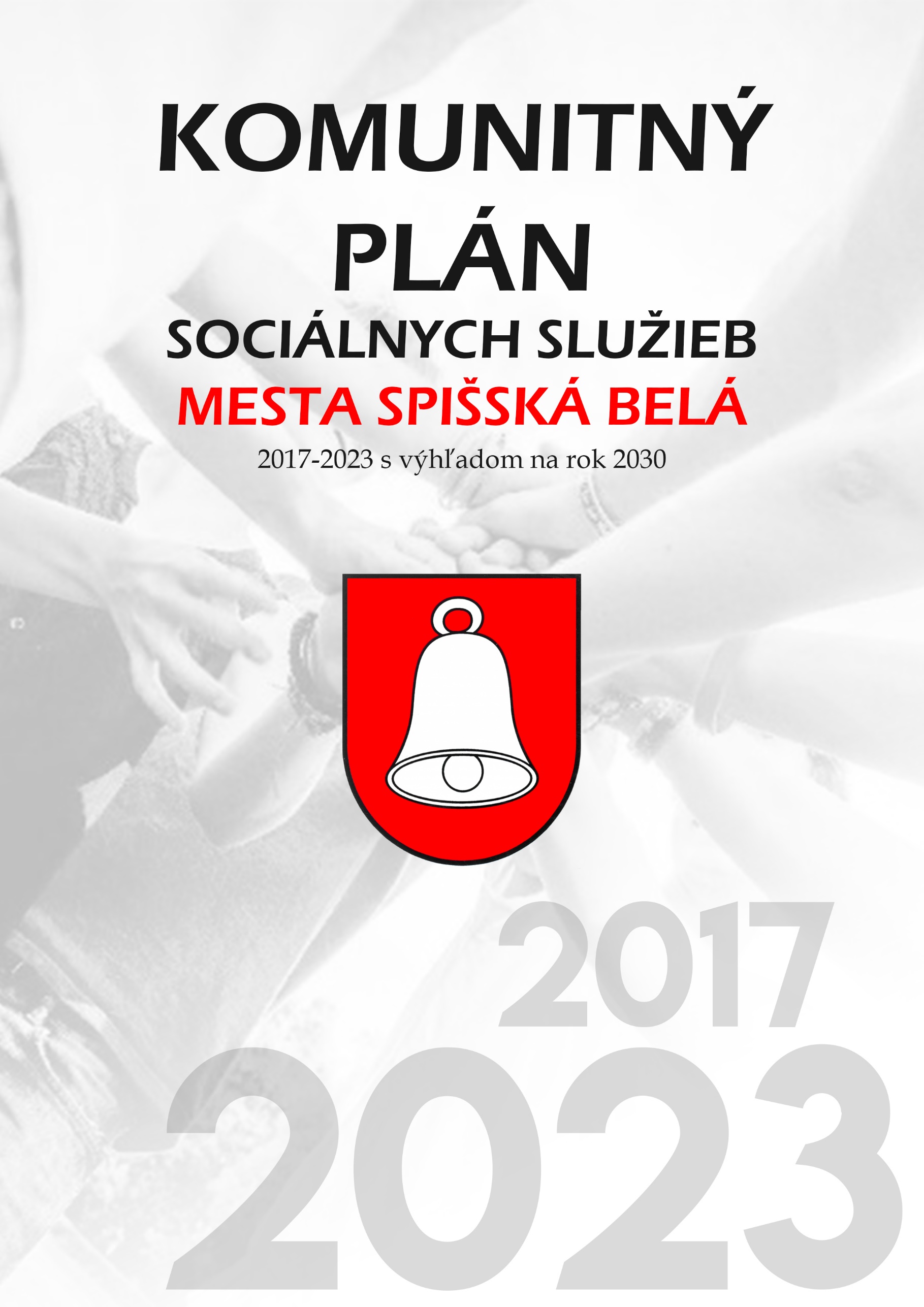                  VYHODNOTENIE PLNENIA KPSS                   ROK 2021VYHODNOTENIE CIEĽOV KOMUNITNÉHO PLÁNU SOCIÁLNYCH SLUŽIEB MESTA SPIŠSKÁ BELÁ K 31.12.2021Názov materiálu:   	Vyhodnotenie cieľov Komunitného plánu sociálnych služieb k 31.12.2021 Predkladá:            	Ing. Anna Mlaková, oddelenie sociálnych vecí, Mesto Spišská BeláSpracovateľ:  		Ing. Anna Mlaková, oddelenie sociálnych vecí, Mesto Spišská Belá Prerokované:  		Riadiaci výbor Komunitného plánu sociálnych služieb Mesta Spišská Belá Dôvodová správaKomunitný plán sociálnych služieb mesta Spišská Belá na roky 2017-2023 s výhľadom na rok 2030 (ďalej len „KPSS“) bol schválený uznesením MsZ č. 241/2017 zo dňa 13.12.2017. Vyhodnocovanie plnenia cieľov stanovených KPSS sa realizuje k 31.12. kalendárneho roka. Mesto Spišská Belá jedenkrát do roka, obvykle  do 30.06. kalendárneho roka, predkladá MsZ vyhodnotenie jednotlivých cieľov, aktivít a opatrení z dôvodu možnosti plánovania rozpočtu v tejto oblasti na nasledujúci kalendárny rok. Základným cieľom rozvoja služieb v meste Spišská Belá je zabezpečenie kvalitných sociálnych služieb, v ktorých sa presadzuje ľudskoprávny rozmer a orientácia na potreby a preferencie ich prijímateľov, s dôrazom na ich dostupnosť a prístupnosť, ako aj dlhodobú finančnú udržateľnosť a efektívnosť.Správa o plnení cieľov KPSS za rok 2021 bude po schválení zverejnená na oficiálnej webovej stránke mesta.Správa o vyhodnotení plnenia Komunitného plánu sociálnych služieb mesta Spišská Belá     Hodnotenie KPSS sa realizuje v zmysle platného Komunitného plánu sociálnych služieb mesta Spišská Belá na roky 2017 – 2023 s výhľadom na rok 2030.Cieľom hodnotenia je zistiť, či zrealizované aktivity a opatrenia prispeli k naplneniu stanovených priorít, t. j. či zvolená cesta viedla k naplneniu vytýčených cieľov, k naplneniu určenej vízie, alebo či došlo k odklonu. Globálne sa hodnotí, či sa vďaka implementácii KPSS reálne zlepšila situácia v oblasti poskytovania sociálnych služieb pre obyvateľov mesta s prepojením na ďalšie súvisiace oblasti.Pri tvorbe vyhodnotenia plnenia KPSS sa vychádza zo zoznamu aktivít schválených priamo v strategickom dokumente. Zohľadňuje sa plánovaný časový harmonogram realizácie aktivity i aktuálna finančná, personálna a materiálna pripravenosť gestora aktivity zrealizovať ju v nadchádzajúcom kalendárnom roku.Z dôvodu uceleného pohľadu na jednotlivé ciele a opatrenia stanovené v KPSS uvádzame plnenie všetkých cieľov, teda aj tých ktoré boli splnené už pri predchádzajúcich vyhodnoteniach, tak ako boli prijaté v komunitnom pláne.Aj rok 2021 bol pre sociálne služby náročný z hľadiska pretrvávania prenosného respiračného ochorenia spôsobeného koronavírusom COVID-19. Postupne boli aj v roku 2021 zatvorené všetky prevádzky a inštitúcie.Obsah: Vyhodnotenie - Cieľ 1. ROZVOJ SOCIÁLNYCH SLUŽIEB SO ZAMERANÍM NA RIEŠENIE NEPRIAZNIVEJ SOCIÁLNEJ SITUÁCIE Z DÔVODU DOVŔŠENIA DÔCHODKOVÉHO VEKU (SENIORI) ........................................................................... 5Vyhodnotenie - Cieľ 2. ROZVOJ SOCIÁLNYCH SLUŽIEB SO ZAMERANÍM NA RIEŠENIE NEPRIAZNIVEJ SOCIÁLNEJ SITUÁCIE Z DÔVODU ŤAŽKÉHO ZDRAVOTNÉHO POSTIHNUTIA A NEPRIAZNIVÉHO ZDRAVOTNÉHO STAVU .................................................................................................................................12Vyhodnotenie - Cieľ 3.ROZVOJ SOCIÁLNYCH SLUŽIEB SO ZAMERANÍM NA RODINY S DEŤMI .....................14Vyhodnotenie - Cieľ 4. ROZVOJ SOCIÁLNYCH SLUŽIEB SO ZAMERANÍM NA ZABEZPEČENIE ZÁKLADNÝCH ŽIVOTNÝCH PODMIENOK PRE OSOBY V ŤAŽKÝCH ŽIVOTNÝCH SITUÁCIÁCH ...............................................18Vyhodnotenie - Cieľ 5. INFORMOVANOSŤ ................................................................................................... 23Vyhodnotenie - Cieľ 6.  ĽUDSKÉ ZDROJE ......................................................................................................23 Cieľ 1. ROZVOJ SOCIÁLNYCH SLUŽIEB SO ZAMERANÍM NA RIEŠENIE NEPRIAZNIVEJ SOCIÁLNEJ SITUÁCIE Z DÔVODU DOVŔŠENIA DÔCHODKOVÉHO VEKU (SENIORI)Cieľ 2. ROZVOJ SOCIÁLNYCH SLUŽIEB SO ZAMERANÍM NA RIEŠENIE NEPRIAZNIVEJ SOCIÁLNEJ SITUÁCIE Z DÔVODU ŤAŽKÉHO ZDRAVOTNÉHO POSTIHNUTIA A NEPRIAZNIVÉHO ZDRAVOTNÉHO STAVUCieľ 3.ROZVOJ SOCIÁLNYCH SLUŽIEB SO ZAMERANÍM NA RODINY S DEŤMICieľ 4. ROZVOJ SOCIÁLNYCH SLUŽIEB SO ZAMERANÍM NA ZABEZPEČENIE ZÁKLADNÝCH ŽIVOTNÝCH PODMIENOK PRE OSOBY V ŤAŽKÝCH ŽIVOTNÝCH SITUÁCIÁCHCieľ 5. INFORMOVANOSŤCieľ 6.  ĽUDSKÉ ZDROJE     Komunitný plán sociálnych služieb mesta Spišská Belá na roky 2017-2023 s výhľadom na rok 2030 naplnil i napriek pandémii väčšinu stanovených cieľov. Plnenie stanovených cieľov je realizované v súlade so schváleným rozpočtom mesta Spišská Belá na príslušný kalendárny rok, prípadne závisí od možnosti mimorozpočtového financovania a schvaľovania žiadostí o finančný príspevok z fondov EÚ.     Komisia bytová, sociálnych vecí a verejného poriadku v Spišskej Belej dňa 05.05.2022 prerokovala a schválila Vyhodnotenie plnenia Komunitného plánu sociálnych služieb mesta Spišská Belá na roky 2017 – 2023 s výhľadom na rok 2030 a zároveň ho odporúča schváliť.               Jozef Kuna                                                                                                                   primátor mesta Spišská BeláPrioritaOpatrenieZabezpečiť dostupnosť sociálnych služieb a skvalitnenie existujúcich sociálnych služieb Opatrovateľská služba1. Zvýšiť informovanosť o sociálnych službách ako aj o zmenách v legislatíve ovplyvňujúce poskytovanie SS 2. Udržať cenovú dostupnosť sociálnych služieb3. Rozšíriť kapacitu terénnych, ambulantných a pobytových sociálnych služieb4. Podpora absentujúcich sociálnych služieb – zriadenie Centra sociálnych služieb5. Podpora prepojenia systému sociálnych služieb a zdravotnej starostlivosti v súlade s platnou legislatívou6. Uspokojovať narastajúci dopyt po terénnych, ambulantných sociálnych službách7. Poskytovať domácu opatrovateľskú službu podľa konkrétnych potrieb prijímateľov8. Vytváranie podmienok na zotrvanie prijímateľa SS do prirodzeného rodinného prostredia alebo komunity – individuálna práca v rámci rozvojového plánu, rešpektujúc potreby, schopnosti a túžby prijímateľa9. Vyhľadávacia činnosť, sociálne poradenstvo, masmediálna komunikácia1. Zvýšiť informovanosť o sociálnych službách ako aj o zmenách v legislatíve ovplyvňujúce poskytovanie SS 2. Udržať cenovú dostupnosť sociálnych služieb3. Rozšíriť kapacitu terénnych, ambulantných a pobytových sociálnych služieb4. Podpora absentujúcich sociálnych služieb – zriadenie Centra sociálnych služieb5. Podpora prepojenia systému sociálnych služieb a zdravotnej starostlivosti v súlade s platnou legislatívou6. Uspokojovať narastajúci dopyt po terénnych, ambulantných sociálnych službách7. Poskytovať domácu opatrovateľskú službu podľa konkrétnych potrieb prijímateľov8. Vytváranie podmienok na zotrvanie prijímateľa SS do prirodzeného rodinného prostredia alebo komunity – individuálna práca v rámci rozvojového plánu, rešpektujúc potreby, schopnosti a túžby prijímateľa9. Vyhľadávacia činnosť, sociálne poradenstvo, masmediálna komunikáciaPlnenie:1. Mesto Spišská Belá v prípade relevantných zmien naďalej informuje občanov mesta ako aj prijímateľov sociálnych služieb o novelách zákona o sociálnych službách a poskytuje sociálne poradenstvo v oblasti poskytovania sociálnej starostlivosti v meste.2. V roku 2021 bola plne využitá kapacita prijímateľov SS v ZOS. K zvyšovaniu úhrady za poskytovanú SS v ZOS nedošlo, tým bol dodržaný stanovený cieľ  udržateľnosti a cenovej dostupnosti SS v ZOS a OpS.3. Mesto Spišská Belá od roku 2020 prevádzkuje Denné centrum v mestskej časti Strážky a dlhodobo aj v meste Spišská Belá, aby  zabezpečilo narastajúci dopyt po sociálnych službách. Denné centrum slúži najmä fyzickým osobám, ktoré dovŕšili dôchodkový vek, osobám s ťažkým zdravotným postihnutím alebo s nepriaznivým zdravotným stavom. Priestory Denného centra v Strážkach  v roku 2021 boli využívané taktiež pre aktivity miestnych spolkov a občanov, keďže je zároveň účelovým zariadením mesta Spišská Belá a má slúžiť aj ako kultúrno-spoločenské stredisko, miesto oddychu, zábavy a uspokojovania záujmových potrieb občanov (napr. spolková a klubová činnosť, svadobné hostiny, rodinné oslavy, kary, predaj tovaru, spoločenské a pracovné stretnutia a pod.). Poslaním Denného centra je podnecovať aktivity klientov, začleňovať ich do života spoločnosti a uspokojovať ich kultúrne a spoločenské záujmy. Sociálna služba v Dennom centra bola v roku 2021 financovaná z rozpočtu mesta, pre členov DC je poskytovaná bezplatne.4. Plán zriadenia Centra sociálnych služieb v minulom období neprešiel schvaľovacím procesom. Na základe dlhodobej potreby a dopytu zo strany občanov mesta je potrebné toto opatrenie realizovať, no z dôvodu nedostatku finančných prostriedkov obce a vhodnej lokality hľadáme aj iné vhodné zdroje financovania výstavby na prevádzkovania takéhoto zariadenia. Otázkou sociálnej politiky sa Mesto Spišská Belá naďalej zaoberá.Zaznamenali sme aj dopyt po finančnom príspevku na stravu pre seniorov.  Keďže sa o uvedenú službu dopytovali 3 občania mesta, budeme sa opäť prieskumom zaoberať pri tvorbe nového  KPSS, ako dopytovú sociálnu službu. 5. Podpora prepojenia systému sociálnych služieb a zdravotnej starostlivosti v súlade s platnou legislatívou - Príprava legislatívy pre oblasť dlhodobej sociálno-zdravotnej starostlivosti je spoločným dielom intenzívnej súčinnosti rezortov zdravotníctva a práce, sociálnych vecí a rodiny.Mesto Spišská Belá v roku 2021 zabezpečovalo v rámci zdravotníctva a v súvislosti s corona vírusom nielen seniorom, ale aj občanom nášho mesta registráciu na vakcináciu 1, 2, alebo tretej dávky. V roku 2021 Mesto Spišská Belá, oddelenie sociálnych vecí zorganizovalo a participovalo na očkovaní celkovo 5krát. Pracovníčka oddelenia sociálnych vecí asistovala mobilnej očkovacej jednotky aj pri očkovaní v domácom prostredí občanov na to odkázaných.  6. Narastajúci dopyt po terénnych sociálnych službách Mesto Spišská Belá zabezpečuje podľa dopytu a individuálnych potrieb klientov. Ambulantná služba – Denný stacionár od roku 2020 v našom meste absentuje. Registrujeme dopyt orientovaný na túto sociálnu službu zo strany občanov.  V roku 2021 bolo vydaných 32 posudkov o odkázanosti vrátane rozhodnutí o odkázanosti. Z toho bolo 8 žiadostí o terénnu sociálnu službu. Prevažná časť posudkov sa týkala poskytovania sociálnych služieb pobytovou formou.  O ambulantnú formu služby neprejavil v roku 2021 záujem žiadny občan, nakoľko nám uvedená služba v meste chýba. 7. Mesto Spišská Belá v roku 2021 poskytlo podľa individuálnych potrieb občanov opatrovateľskú službu v domácom prostredí celkovo 13. fyzickým osobám v zmysle zákona o sociálnych službách. Oproti predchádzajúcemu roku sa počet klientov zvýšil, čomu nasvedčuje fakt, že občania napriek nepriaznivému zdravotnému stavu chcú zotrvať vo svojom prirodzenom prostredí. Tým sa plní aj stanovený cieľ predchádzania umiestňovania klientov do pobytových sociálnych zariadení. V roku 2021 registrujeme mimo  nášho zariadenia umiestnenie ďalších 9 prijímateľov sociálnych služieb. Od decembra 2021 do novembra 2023 Mesto Spišská Belá  v spolupráci s MPSVR SR Bratislava realizuje projekt: “Podpora opatrovateľskej služby II v meste Spišská Belá“, na ktorý bol MPSVR SR poskytnutý nenávratný finančný príspevok v celkovej sume 179 520 EUR pre max. 10 opatrovateliek (opatrovateľov) na plný pracovný úväzok a 2 na znížený pracovný úväzok. Uzatvorením predmetnej zmluvy mesto ušetrí finančné prostriedky  z vlastných zdrojov. Mesto v sledovanom období nezvyšovalo príjemcom SS úhradu za poskytnutú sociálnu službu, tým bol dodržaný stanovený cieľ  udržateľnosti a cenovej dostupnosti OpS. Mesto Spišská Belá nemá zazmluvnených neverejných poskytovateľov sociálnych služieb, ale niektorí občania mesta sú na základe vlastného rozhodnutia  prijímateľmi SS u neverejných poskytovateľov. O posúdenie odkázanosti na sociálnu službu v roku 2021 požiadalo             32 klientov, počet žiadostí v porovnaní s minulým rokom mierne klesol. Opatrovateľská služba je zabezpečovaná pracovníkmi, ktorí spĺňajú kvalifikačné predpoklady stanovené zákonom č. 448/2008 Z. z. o sociálnych službách. V sledovanom období vykonávalo túto službu deväť opatrovateliek na plný pracovný úväzok a dve na skrátený pracovný úväzok.   Mesto Spišská Belá v roku 2021 získalo za poskytovanú opatrovateľskú službu  od prijímateľov SS  čiastku 17 367,75 EUR.8. Vytváranie podmienok na zotrvanie prijímateľa SS do prirodzeného rodinného prostredia alebo komunity – individuálna práca v rámci rozvojového plánu, rešpektujúc potreby, schopnosti a túžby prijímateľa – uvedené opatrenie je zo strany mesta zabezpečené.9. Mesto realizuje vyhľadávaciu činnosť a občanom poskytuje  poradenstvo  a pomoc, kde im navrhne vhodnú sociálnu službu zameranú na individuálne potreby osôb. Mesto občanov o možnostiach, spôsobe a formách starostlivosti o poskytovaných sociálnych službách informuje prostredníctvom webovej stránky, úradnou tabuľou, mestskou tlačou, ale aj osobne.   Sociálne oddelenie na webovom sídle mesta v rubrike „Sociálne veci“ zverejňuje všetky aktuálne dostupné údaje. V jednotlivých príspevkoch nájdu občania o aký druh poskytovanej sociálnej služby ide, kde sú priložené i konkrétne žiadosti, napr. o posúdenie odkázanosti, platné VZN... Príspevky informujú o všetkých dostupných službách v našom meste: o poskytovateľoch sociálnych služieb, ekonomicky oprávnených nárokoch zariadenia opatrovateľskej služby a opatrovateľskej služby, príspevku na prepravu, sociálnom poradenstve a sociálnych službách, posudkovej činnosti, terénnej opatrovateľskej službe,  informácie o Zariadení opatrovateľskej služby, podpornej sociálnej službe v Dennom centre seniorov, jednorazovej dávke v hmotnej núdzi, inštitúte osobitného príjemcu. Súčasne počas roka boli najvýznamnejšie aktivity zverejnené aj prostredníctvom  mestského spravodaja. Na web stránke sú uvedené jednotlivé agendy útvaru sociálnych vecí aj s menom pracovníka, ktorý je zodpovedný za uvedenú agendu a telefonický kontakt.Aj rok 2021 bol pre všetkých veľmi náročný. Vzniknutá situácia v súvislosti s pandémiou COVID -19 výrazne ovplyvnila kvalitu a chod života občanov mesta a mestskej časti, ale hlavne seniorov v zariadení, ako aj ostatných prijímateľov sociálnych služieb. Mesto Spišská Belá podľa krízového plánu ZOS, odporúčaní a opatrení zabezpečovalo intenzívnu ochranu klientov a zamestnancov sociálnych služieb pred nakazením. Zabezpečovalo funkčnosť plnohodnotného života spojeného s ochranou zdravia zabezpečením a poskytnutím  OOPP, germicídnych ÚV žiaričov a pravidelného testovania zamestnancov a klientov ZOS aj OpS.V roku 2021 situácia nútila najmä našich seniorov zostať doma za zatvorenými dverami. To však neznamená, že sú chránení pred rôznymi podvodníkmi, ktorí sa pod vymyslenými legendami, zámienkami snažia od seniorov vylákať ich celoživotné úspory, zneužívajúc vzniknutú situáciu súvisiacu s ochorením COVID – 19. Preto mesto – oddelenie sociálnych vecí  šírilo osvetu a prevenciu na seniorov príspevkami v mestských novinách, web stránke a taktiež hlásením v mestskom rozhlase. Pracovníčka oddelenia sociálnych vecí upozorňovala prostredníctvom opatrovateliek  na možné nástrahy klientov. Upozorňovala ich tiež aj na nástrahy na domáceho násilia. Poradenstvo a prednášky boli naplánované aj počas klubových dní v dennom centre, ktoré sa nestihli uskutočniť. V šírení prevencie budeme pokračovať aj v roku 2022.1. Mesto Spišská Belá v prípade relevantných zmien naďalej informuje občanov mesta ako aj prijímateľov sociálnych služieb o novelách zákona o sociálnych službách a poskytuje sociálne poradenstvo v oblasti poskytovania sociálnej starostlivosti v meste.2. V roku 2021 bola plne využitá kapacita prijímateľov SS v ZOS. K zvyšovaniu úhrady za poskytovanú SS v ZOS nedošlo, tým bol dodržaný stanovený cieľ  udržateľnosti a cenovej dostupnosti SS v ZOS a OpS.3. Mesto Spišská Belá od roku 2020 prevádzkuje Denné centrum v mestskej časti Strážky a dlhodobo aj v meste Spišská Belá, aby  zabezpečilo narastajúci dopyt po sociálnych službách. Denné centrum slúži najmä fyzickým osobám, ktoré dovŕšili dôchodkový vek, osobám s ťažkým zdravotným postihnutím alebo s nepriaznivým zdravotným stavom. Priestory Denného centra v Strážkach  v roku 2021 boli využívané taktiež pre aktivity miestnych spolkov a občanov, keďže je zároveň účelovým zariadením mesta Spišská Belá a má slúžiť aj ako kultúrno-spoločenské stredisko, miesto oddychu, zábavy a uspokojovania záujmových potrieb občanov (napr. spolková a klubová činnosť, svadobné hostiny, rodinné oslavy, kary, predaj tovaru, spoločenské a pracovné stretnutia a pod.). Poslaním Denného centra je podnecovať aktivity klientov, začleňovať ich do života spoločnosti a uspokojovať ich kultúrne a spoločenské záujmy. Sociálna služba v Dennom centra bola v roku 2021 financovaná z rozpočtu mesta, pre členov DC je poskytovaná bezplatne.4. Plán zriadenia Centra sociálnych služieb v minulom období neprešiel schvaľovacím procesom. Na základe dlhodobej potreby a dopytu zo strany občanov mesta je potrebné toto opatrenie realizovať, no z dôvodu nedostatku finančných prostriedkov obce a vhodnej lokality hľadáme aj iné vhodné zdroje financovania výstavby na prevádzkovania takéhoto zariadenia. Otázkou sociálnej politiky sa Mesto Spišská Belá naďalej zaoberá.Zaznamenali sme aj dopyt po finančnom príspevku na stravu pre seniorov.  Keďže sa o uvedenú službu dopytovali 3 občania mesta, budeme sa opäť prieskumom zaoberať pri tvorbe nového  KPSS, ako dopytovú sociálnu službu. 5. Podpora prepojenia systému sociálnych služieb a zdravotnej starostlivosti v súlade s platnou legislatívou - Príprava legislatívy pre oblasť dlhodobej sociálno-zdravotnej starostlivosti je spoločným dielom intenzívnej súčinnosti rezortov zdravotníctva a práce, sociálnych vecí a rodiny.Mesto Spišská Belá v roku 2021 zabezpečovalo v rámci zdravotníctva a v súvislosti s corona vírusom nielen seniorom, ale aj občanom nášho mesta registráciu na vakcináciu 1, 2, alebo tretej dávky. V roku 2021 Mesto Spišská Belá, oddelenie sociálnych vecí zorganizovalo a participovalo na očkovaní celkovo 5krát. Pracovníčka oddelenia sociálnych vecí asistovala mobilnej očkovacej jednotky aj pri očkovaní v domácom prostredí občanov na to odkázaných.  6. Narastajúci dopyt po terénnych sociálnych službách Mesto Spišská Belá zabezpečuje podľa dopytu a individuálnych potrieb klientov. Ambulantná služba – Denný stacionár od roku 2020 v našom meste absentuje. Registrujeme dopyt orientovaný na túto sociálnu službu zo strany občanov.  V roku 2021 bolo vydaných 32 posudkov o odkázanosti vrátane rozhodnutí o odkázanosti. Z toho bolo 8 žiadostí o terénnu sociálnu službu. Prevažná časť posudkov sa týkala poskytovania sociálnych služieb pobytovou formou.  O ambulantnú formu služby neprejavil v roku 2021 záujem žiadny občan, nakoľko nám uvedená služba v meste chýba. 7. Mesto Spišská Belá v roku 2021 poskytlo podľa individuálnych potrieb občanov opatrovateľskú službu v domácom prostredí celkovo 13. fyzickým osobám v zmysle zákona o sociálnych službách. Oproti predchádzajúcemu roku sa počet klientov zvýšil, čomu nasvedčuje fakt, že občania napriek nepriaznivému zdravotnému stavu chcú zotrvať vo svojom prirodzenom prostredí. Tým sa plní aj stanovený cieľ predchádzania umiestňovania klientov do pobytových sociálnych zariadení. V roku 2021 registrujeme mimo  nášho zariadenia umiestnenie ďalších 9 prijímateľov sociálnych služieb. Od decembra 2021 do novembra 2023 Mesto Spišská Belá  v spolupráci s MPSVR SR Bratislava realizuje projekt: “Podpora opatrovateľskej služby II v meste Spišská Belá“, na ktorý bol MPSVR SR poskytnutý nenávratný finančný príspevok v celkovej sume 179 520 EUR pre max. 10 opatrovateliek (opatrovateľov) na plný pracovný úväzok a 2 na znížený pracovný úväzok. Uzatvorením predmetnej zmluvy mesto ušetrí finančné prostriedky  z vlastných zdrojov. Mesto v sledovanom období nezvyšovalo príjemcom SS úhradu za poskytnutú sociálnu službu, tým bol dodržaný stanovený cieľ  udržateľnosti a cenovej dostupnosti OpS. Mesto Spišská Belá nemá zazmluvnených neverejných poskytovateľov sociálnych služieb, ale niektorí občania mesta sú na základe vlastného rozhodnutia  prijímateľmi SS u neverejných poskytovateľov. O posúdenie odkázanosti na sociálnu službu v roku 2021 požiadalo             32 klientov, počet žiadostí v porovnaní s minulým rokom mierne klesol. Opatrovateľská služba je zabezpečovaná pracovníkmi, ktorí spĺňajú kvalifikačné predpoklady stanovené zákonom č. 448/2008 Z. z. o sociálnych službách. V sledovanom období vykonávalo túto službu deväť opatrovateliek na plný pracovný úväzok a dve na skrátený pracovný úväzok.   Mesto Spišská Belá v roku 2021 získalo za poskytovanú opatrovateľskú službu  od prijímateľov SS  čiastku 17 367,75 EUR.8. Vytváranie podmienok na zotrvanie prijímateľa SS do prirodzeného rodinného prostredia alebo komunity – individuálna práca v rámci rozvojového plánu, rešpektujúc potreby, schopnosti a túžby prijímateľa – uvedené opatrenie je zo strany mesta zabezpečené.9. Mesto realizuje vyhľadávaciu činnosť a občanom poskytuje  poradenstvo  a pomoc, kde im navrhne vhodnú sociálnu službu zameranú na individuálne potreby osôb. Mesto občanov o možnostiach, spôsobe a formách starostlivosti o poskytovaných sociálnych službách informuje prostredníctvom webovej stránky, úradnou tabuľou, mestskou tlačou, ale aj osobne.   Sociálne oddelenie na webovom sídle mesta v rubrike „Sociálne veci“ zverejňuje všetky aktuálne dostupné údaje. V jednotlivých príspevkoch nájdu občania o aký druh poskytovanej sociálnej služby ide, kde sú priložené i konkrétne žiadosti, napr. o posúdenie odkázanosti, platné VZN... Príspevky informujú o všetkých dostupných službách v našom meste: o poskytovateľoch sociálnych služieb, ekonomicky oprávnených nárokoch zariadenia opatrovateľskej služby a opatrovateľskej služby, príspevku na prepravu, sociálnom poradenstve a sociálnych službách, posudkovej činnosti, terénnej opatrovateľskej službe,  informácie o Zariadení opatrovateľskej služby, podpornej sociálnej službe v Dennom centre seniorov, jednorazovej dávke v hmotnej núdzi, inštitúte osobitného príjemcu. Súčasne počas roka boli najvýznamnejšie aktivity zverejnené aj prostredníctvom  mestského spravodaja. Na web stránke sú uvedené jednotlivé agendy útvaru sociálnych vecí aj s menom pracovníka, ktorý je zodpovedný za uvedenú agendu a telefonický kontakt.Aj rok 2021 bol pre všetkých veľmi náročný. Vzniknutá situácia v súvislosti s pandémiou COVID -19 výrazne ovplyvnila kvalitu a chod života občanov mesta a mestskej časti, ale hlavne seniorov v zariadení, ako aj ostatných prijímateľov sociálnych služieb. Mesto Spišská Belá podľa krízového plánu ZOS, odporúčaní a opatrení zabezpečovalo intenzívnu ochranu klientov a zamestnancov sociálnych služieb pred nakazením. Zabezpečovalo funkčnosť plnohodnotného života spojeného s ochranou zdravia zabezpečením a poskytnutím  OOPP, germicídnych ÚV žiaričov a pravidelného testovania zamestnancov a klientov ZOS aj OpS.V roku 2021 situácia nútila najmä našich seniorov zostať doma za zatvorenými dverami. To však neznamená, že sú chránení pred rôznymi podvodníkmi, ktorí sa pod vymyslenými legendami, zámienkami snažia od seniorov vylákať ich celoživotné úspory, zneužívajúc vzniknutú situáciu súvisiacu s ochorením COVID – 19. Preto mesto – oddelenie sociálnych vecí  šírilo osvetu a prevenciu na seniorov príspevkami v mestských novinách, web stránke a taktiež hlásením v mestskom rozhlase. Pracovníčka oddelenia sociálnych vecí upozorňovala prostredníctvom opatrovateliek  na možné nástrahy klientov. Upozorňovala ich tiež aj na nástrahy na domáceho násilia. Poradenstvo a prednášky boli naplánované aj počas klubových dní v dennom centre, ktoré sa nestihli uskutočniť. V šírení prevencie budeme pokračovať aj v roku 2022.Skvalitnenie činnosti denného centra1. Začlenenie seniorov do spoločenského života, zvýšiť ich kvalitu života, budovanie vzájomných vzťahov, budovanie medzigeneračných vzťahov2. Podpora aktivít zdravého starnutia obyvateľstva, predĺženia sebestačnosti a psychickej sviežosti seniorov3. Aktivizácia seniorov – ponuka a dostupnosť voľno časových aktivít, prednášková činnosť, výlety, liečebno-rehabilitačný pobyt pre seniorov4. rekonštrukcia súčasných priestorov denného centra, resp. vytvorenie nových priestorov pre Denné centrum, kapacita 705. Sociálne poradenstvo, informovanosť o sociálnych službách ako aj o zmenách v legislatíve v sociálnej oblasti.1. Začlenenie seniorov do spoločenského života, zvýšiť ich kvalitu života, budovanie vzájomných vzťahov, budovanie medzigeneračných vzťahov2. Podpora aktivít zdravého starnutia obyvateľstva, predĺženia sebestačnosti a psychickej sviežosti seniorov3. Aktivizácia seniorov – ponuka a dostupnosť voľno časových aktivít, prednášková činnosť, výlety, liečebno-rehabilitačný pobyt pre seniorov4. rekonštrukcia súčasných priestorov denného centra, resp. vytvorenie nových priestorov pre Denné centrum, kapacita 705. Sociálne poradenstvo, informovanosť o sociálnych službách ako aj o zmenách v legislatíve v sociálnej oblasti.Plnenie:1.-3.  Mesto Spišská Belá vytvára podmienky pre udržanie a rozvoj seniorov so zameraním na poskytovanie sociálnej služby v Dennom centre Spišská Belá a v Dennom centre v mestskej časti Strážky. Mesto poskytuje bezplatne priestorové podmienky pre aktuálne 72 členov centra. Pandemická situácia umožnila v hodnotenom období uskutočniť minimum akcií. Na základe nulového čerpania prostriedkov rozpočtu DC v r. 2021, výbor DC na svojom zasadnutí navrhol využiť tieto prostriedky na doplnenie inventáru DC a to na zakúpenie jedálenských príborov a kávových šálok, čo sa aj zrealizovalo. DC v Spišskej Belej každoročne pre seniorov realizuje akcie počas celého roka. Zabezpečuje členom DC v priestoroch centra prostredníctvom sociálneho pracovníka sociálne poradenstvo, kde zároveň informuje občanov o relevantných zmenách v sociálnom systéme, ako aj o nárokoch a možnostiach sociálnych služieb v súlade s platnou legislatívou. Z dôvodu pandemických opatrení sa všetky plánované stretnutia neuskutočnili. V roku 2021 sa členovia DC stretli pri letnej opekačke a pri posedení v záhrade DC, kde okrem našich členov túto možnosť kontaktu využili aj 6 členovia partnerského DC z Podolínca. Mestské lesy spolu s Národným lesníckym centrom vo Zvolene pripravili pre seniorov a ich vnukov v auguste 2021 pri chate Rausch zážitkový program „S lesníkom v lese“ zameraný na všetky  zmysly človeka v lese – liečivé bylinky a ich využitie. Akcie sa zúčastnilo 43 seniorov, prišli aj 5 členovia partnerského DC z Podolínca. Lesníci zabezpečili  občerstvenie a seniori koláče. V sociálnej oblasti pracovníčky sociálnych vecí realizovali sociálne poradenstvo za účelom objasnenia konkrétnych otázok. Toto poradenstvo sociálne pracovníčky realizovali nielen osobne, ale aj telefonicky.  Sociálne pracovníčky taktiež zabezpečili pre seniorov a zdravotne postihnutých pred Vianocami darčeky v rámci akcie „Koľko lásky sa zmestí do krabice od topánok“.V udržiavaní medziľudských vzťahov navrhnutí členovia DC navštevovali imobilných členov DC – absolvovali celkom 3 návštevy. Sociálne kontakty udržiavali členovia medzi sebou cez telefóny a emailové správy. V roku 2021 sa niektorí členovi DC zúčastnila aj na smutnej udalosti pod názvom: „odprevadiť posledný raz“.Členovia DC sa družobne zúčastňujú na rôznych kultúrnych a spoločenských udalostiach, mobilizujú sa na športových hrách za účelom nielen skvalitnenia života  a budovania vzájomných (aj medzigeneračných) vzťahov.Do budovania vzájomných a medzigeneračných vzťahov sa v roku 2021 mamičky a detičky z OZ Hernička pre pandemické opatrenia nemohli osobne zapojiť, ale využili iné komunikačné prostriedky a cesty na kontakt so seniormi (dopisy, pozdravy cez USB kľúč...) Využitie DC v mestskej časti Strážky bolo v roku 2021 využité viac komerčne: prevádzka dvoch MOM na celoplošné skríningové testovanie a testovanie škôl (zamestnanci a rodičia) v zriaďovateľskej pôsobnosti mesta - bezodplatne, rodinné oslavy, kar, športové súťaže, schôdza...V rámci SS bolo DC využité len na  ubytovanie klientov ZOS počas maľovania zariadenia v období od 21-28.06.2021. Na základe uvedeného je žiaduce využitie priestorov DC predovšetkým  na sociálne účely, čo je potrebné zo strany Mesta Spišská Belá do budúcna zabezpečiť ďalším cieľovým opatrením. 4. Rekonštrukcia budovy Denného centra v Spišskej Belej v roku 2021 neprebehla, nakoľko Mesto Spišská Belá participovalo finančnými prostriedkami pri výstavbe a zriadení Denného centra v mestskej časti Strážky a zriadení Komunitného Centra v Spišskej Belej. V oboch priestoroch – kapacitne väčších a možno konštatovať až nadštandardných, sa členovia DC môžu zhromažďovať, socializovať a aktivizovať na realizáciu všetkých plánovaných aktivít. 5. Mesto Spišská Belá naďalej informuje občanov mesta o relevantných zmenách a novelách zákona o sociálnych službách a poskytuje sociálne poradenstvo v oblasti poskytovania sociálnej starostlivosti v meste. 1.-3.  Mesto Spišská Belá vytvára podmienky pre udržanie a rozvoj seniorov so zameraním na poskytovanie sociálnej služby v Dennom centre Spišská Belá a v Dennom centre v mestskej časti Strážky. Mesto poskytuje bezplatne priestorové podmienky pre aktuálne 72 členov centra. Pandemická situácia umožnila v hodnotenom období uskutočniť minimum akcií. Na základe nulového čerpania prostriedkov rozpočtu DC v r. 2021, výbor DC na svojom zasadnutí navrhol využiť tieto prostriedky na doplnenie inventáru DC a to na zakúpenie jedálenských príborov a kávových šálok, čo sa aj zrealizovalo. DC v Spišskej Belej každoročne pre seniorov realizuje akcie počas celého roka. Zabezpečuje členom DC v priestoroch centra prostredníctvom sociálneho pracovníka sociálne poradenstvo, kde zároveň informuje občanov o relevantných zmenách v sociálnom systéme, ako aj o nárokoch a možnostiach sociálnych služieb v súlade s platnou legislatívou. Z dôvodu pandemických opatrení sa všetky plánované stretnutia neuskutočnili. V roku 2021 sa členovia DC stretli pri letnej opekačke a pri posedení v záhrade DC, kde okrem našich členov túto možnosť kontaktu využili aj 6 členovia partnerského DC z Podolínca. Mestské lesy spolu s Národným lesníckym centrom vo Zvolene pripravili pre seniorov a ich vnukov v auguste 2021 pri chate Rausch zážitkový program „S lesníkom v lese“ zameraný na všetky  zmysly človeka v lese – liečivé bylinky a ich využitie. Akcie sa zúčastnilo 43 seniorov, prišli aj 5 členovia partnerského DC z Podolínca. Lesníci zabezpečili  občerstvenie a seniori koláče. V sociálnej oblasti pracovníčky sociálnych vecí realizovali sociálne poradenstvo za účelom objasnenia konkrétnych otázok. Toto poradenstvo sociálne pracovníčky realizovali nielen osobne, ale aj telefonicky.  Sociálne pracovníčky taktiež zabezpečili pre seniorov a zdravotne postihnutých pred Vianocami darčeky v rámci akcie „Koľko lásky sa zmestí do krabice od topánok“.V udržiavaní medziľudských vzťahov navrhnutí členovia DC navštevovali imobilných členov DC – absolvovali celkom 3 návštevy. Sociálne kontakty udržiavali členovia medzi sebou cez telefóny a emailové správy. V roku 2021 sa niektorí členovi DC zúčastnila aj na smutnej udalosti pod názvom: „odprevadiť posledný raz“.Členovia DC sa družobne zúčastňujú na rôznych kultúrnych a spoločenských udalostiach, mobilizujú sa na športových hrách za účelom nielen skvalitnenia života  a budovania vzájomných (aj medzigeneračných) vzťahov.Do budovania vzájomných a medzigeneračných vzťahov sa v roku 2021 mamičky a detičky z OZ Hernička pre pandemické opatrenia nemohli osobne zapojiť, ale využili iné komunikačné prostriedky a cesty na kontakt so seniormi (dopisy, pozdravy cez USB kľúč...) Využitie DC v mestskej časti Strážky bolo v roku 2021 využité viac komerčne: prevádzka dvoch MOM na celoplošné skríningové testovanie a testovanie škôl (zamestnanci a rodičia) v zriaďovateľskej pôsobnosti mesta - bezodplatne, rodinné oslavy, kar, športové súťaže, schôdza...V rámci SS bolo DC využité len na  ubytovanie klientov ZOS počas maľovania zariadenia v období od 21-28.06.2021. Na základe uvedeného je žiaduce využitie priestorov DC predovšetkým  na sociálne účely, čo je potrebné zo strany Mesta Spišská Belá do budúcna zabezpečiť ďalším cieľovým opatrením. 4. Rekonštrukcia budovy Denného centra v Spišskej Belej v roku 2021 neprebehla, nakoľko Mesto Spišská Belá participovalo finančnými prostriedkami pri výstavbe a zriadení Denného centra v mestskej časti Strážky a zriadení Komunitného Centra v Spišskej Belej. V oboch priestoroch – kapacitne väčších a možno konštatovať až nadštandardných, sa členovia DC môžu zhromažďovať, socializovať a aktivizovať na realizáciu všetkých plánovaných aktivít. 5. Mesto Spišská Belá naďalej informuje občanov mesta o relevantných zmenách a novelách zákona o sociálnych službách a poskytuje sociálne poradenstvo v oblasti poskytovania sociálnej starostlivosti v meste. 1.3 Zabezpečiť dostupnosť sociálnych služieb a skvalitnenie existujúcich sociálnych služieb poskytovaných v meste Spišská Belá1. Zvyšovanie kvality poskytovaných sociálnych služieb2. Udržanie cenovej dostupnosti sociálnych služieb3. Zriadenie Centra sociálnych služieb: - Zariadenie opatrovateľskej služby (ZOS), kapacita 12- Zariadenie pre seniorov (ZpS), kapacita 24- Domov na polceste, kapacita 6- Útulok pre matky s deťmi (Útulok), kapacita 64. Sociálne poradenstvo, informovanosť o zmenách v legislatíve v sociálnej oblasti  5. Zvýšenie počtu spoločenských podujatí1. Zvyšovanie kvality poskytovaných sociálnych služieb2. Udržanie cenovej dostupnosti sociálnych služieb3. Zriadenie Centra sociálnych služieb: - Zariadenie opatrovateľskej služby (ZOS), kapacita 12- Zariadenie pre seniorov (ZpS), kapacita 24- Domov na polceste, kapacita 6- Útulok pre matky s deťmi (Útulok), kapacita 64. Sociálne poradenstvo, informovanosť o zmenách v legislatíve v sociálnej oblasti  5. Zvýšenie počtu spoločenských podujatíPlnenie:1. Mesto Spišská Belá po neúspešnom schvaľovacom procese zriadenia Centra sociálnych služieb má naďalej zámer zvyšovať kvalitu a kapacitu sociálnych služieb. Mesto využíva rôzne výzvy na zvyšovanie kvality poskytovania sociálnych služieb. V júni 2021  sa pre skvalitnenie služieb zabezpečila hygienická maľba celého zariadenia, ako aj výmena nábytkového vybavenia vo všetkých izbách klientov ZOS.   Od 01.01.2020 bola ukončená prevádzka Denného stacionára s kapacitou 18 prijímateľov SS. Túto službu poskytovala Spišská katolícka charita. Na základe dlhodobej potreby a dopytu po uvedenej službe zo strany občanov mesta je potrebné toto opatrenie realizovať. Poskytovanie odľahčovacej služby je originálna kompetencia obce podľa zákona o sociálnych službách. Obec túto službu poskytuje vo forme terénnej opatrovateľskej služby, a to na základe písomnej žiadosti občanov, ktorí splnia podmienky na jej poskytovanie. V roku 2021 sa odľahčovacia služba neposkytovala, nakoľko si o uvedenú službu nikto nepožiadal.Mesto Spišská Belá v roku 2021 poskytla imobilným občanom nášho mesta invalidný vozík a chodítko. Momentálne je to  nie je registrovaná služba mesta, nakoľko mesto zapožičiava dostupné  pomôcky zdarma na prechodné obdobie, kým si občan neuplatní pomôcku z verejného zdravotného poistenia prípadne z ÚPSVaR, prostredníctvom tzv. kompenzačného príspevku. Zdravotnícke pomôcky mesto získalo vďaka pomoci ÚPSVaR v Kežmarku a samotných občanov.Mesto Spišská Belá sa v roku 2021 zaujímalo  vo firme Santea o zavedenie sociálnej služby s použitím telekomunikačných technológií - v zmysle §52, 53 zákona o sociálnych službách. Uvedenou službou sa Mesto Spišská Belá do budúcna bude zaoberať  na základe vzniknutej dlhodobej potreby a dopytu zo strany občanov mesta s prihliadnutím na aktuálnu projektovú výzvu.V septembri 2021 bolo do činnosti uvedené Komunitné centrum Spišská Belá. Komunitné centrum bolo vybudované za účelom skvalitnenia životnej situácie cieľovej skupiny. Cieľová skupina má nízku vzdelanostnú úroveň a na to nadväzuje vysoká nezamestnanosť, zlé hospodárenie s príjmom v rodine, nedostatočná hygiena, ako aj zlá dochádzka detí do školských zariadení. Komunitné centrum zároveň ponúka priestory na  stretnutia pre členov rodiny s deťmi ZŤP, aby si vytvorili komunitu, v ktorej sa vzájomne obohatia o poradenstvo, informovanosť so základnými alebo špecifickými potrebami. Z ich strany je záujem pozvať si aj odbornú pomoc napr. fyzioterapeuta, logopéda, psychológa, certifikovanú lektorku pre individuálne sprevádzanie dieťaťa, ako prípravu na zaradenie dieťaťa do školského zariadenia. Pri tvorení týždenného plánu práce s komunitami boli tieto matky s deťmi zaradené na stretávanie sa 2x do týždňa a to v stredu a piatok v rozsahu 4 hodín podľa potreby. Komunitné centrum im ponúka sociálne poradenstvo, pomoc pri príprave na školské vyučovanie u detí 1. stupňa, sociálny kontakt s matkami s rôznym hendikepom dieťaťa. Do septembra 2021 využívali mamičky s hendikepovanými deťmi priestory Technických služieb v Spišskej Belej. Rodina so zdravotne postihnutým dieťaťom má obmedzené schopnosti a možnosti spoločensky sa začleniť. Zvlášť s dieťaťom predškolského veku so špecifickými potrebami. Komunitné centrum ponúka skvalitnenie sociálnej  pomoci, empatie, súdržnosti, sociálnej integrácie dieťaťa a rodiny, záujmovú a rozvojovú kreativitu pre všetkých členov rodiny. Tieto stretnutia prebiehali až do vyhlásenia lockdownu.  Budú pokračovať aj v nasledujúcom roku.Záujem o stretnutia v KC prejavili aj matky s deťmi od 2 -5 rokov. V rámci stretávania prejavili záujem o poradenstvo,  sociálny kontakt, nakoľko sú na rodičovskej dovolenke a tiež prejavili záujem aj o záujmovú a kreatívnu činnosť. KC navštevovali 1x do týždňa v rozsahu 2 hodín.V plánovaní rozvrhu sú zaradení aj mladí ľudia a seniori ZŤP. KC im ponúka a chce vytvoriť kvalitné podmienky sociálneho kontaktu, poradenstva, záujmovej činnosť, zmysluplného trávenia času. Terénnou a vyhľadávacou činnosť sa nepodarilo nájsť záujemcov. K poskytovaným službám KC patrí aj pomoc pri príprave na vyučovanie. Od októbra 2021 využívali pomoc 3 rómske deti a to 3x do týždňa po dobu 2 mesiacov. V rámci preventívnych aktivít, ako náplne plánu práce KC bola vykonávaná terénna  a vyhľadávacia činnosť 1x do týždňa, zameraná na oboznámenie občanov o činnosti, službe a poskytovaných programov v centre, ktoré majú možnosť navštevovať v rámci komunity, do ktorej spadajú. Vyhľadávacia činnosť bola zameraná aj na predchádzanie patologických prejavov u ľudí bez domova, detí a mladistvých a ich záškoláctvo. Neboli zistené žiadne nežiaduce prejavy. Sprísnené pandemické opatrenia obmedzovali každého občana od detí až po dospelých a v tomto období nebol záujem o stretávanie sa v KC. KC za svoju krátku pôsobnosť v roku 2021 nevyužilo plánované programy, činnosti a služby klientom. Problémom bola nedostatočná propagácia fungovania KC, nedostatočné technické vybavenie KC a tiež pandemické opatrenia. Zároveň tento objekt bude slúžiť ako zázemie potrebné pre plánovanú mestskú (komunitnú) záhradu a teda pre rôzne aktivity aj v tejto záhrade.  Projektová dokumentácia komunitnej záhrady vrátanie ostatných administratívnych úkonov sú v riešení od roku 2021.Aj rok 2021 bol zaťažený výdavkami na OOPP v súvislosti s pandemickým  ochorením a prevenciou proti COVID-19. Finančné prostriedky poskytnuté štátnymi i neštátnymi inštitúciami boli využité na nákupy OOPP, vitamínov, germicídnych ÚV žiaričov. Mesto Spišská Belá z vlastných zdrojov, ale aj v spolupráci s PSK a MPSVR SR zabezpečilo OOPP pre zamestnancov a klientov ZOS a OpS. Mesto Spišská Belá v spolupráci s Oddelením sociálnych vecí a Face clubom v Spišskej Belej ponúklo pomoc pri nákupe potravín, liekov a nevyhnutných potrieb vrátane ich rozvozu priamo do domácností. Túto ponúkanú službu v roku 2021 nikto nevyužil oproti minulému roku. Mesto Spišská Belá vzhľadom k aktuálnej epidemiologickej situácii v súvislosti s nebezpečenstvom šírenia infekcie spôsobenej koronavírusom COVID-19 vyzvalo obyvateľov mesta k zvýšeniu citlivosti v prípade, vedomosti o chorom, imobilnom, osamelom občanovi mesta, ktorý potrebuje pomoc. Aj takou formou sa mesto snažilo pomôcť osamelým a chorým občanom.    2.  V roku 2021 k zvyšovaniu úhrady za poskytovanú SS v ZOS a OpS nedošlo, tým bol dodržaný stanovený cieľ  udržateľnosti a cenovej dostupnosti SS.3. Zriadenie Centra sociálnych služieb – opatrenie nebolo zrealizované.4. Mesto Spišská Belá informuje občanov mesta ako aj prijímateľov sociálnych služieb o relevantných zmenách a novelách zákona o sociálnych službách a poskytuje sociálne poradenstvo v oblasti poskytovania sociálnej starostlivosti v meste. 5. Väčšina kultúrnych a spoločenských podujatí sa v priebehu roka podľa plánovania  neuskutočnili. Dôvodom boli prísne pandemické opatrenia, ktorými boli všetky kultúrne, spoločenské a športové aktivity aj činnosti zrušené. 1. Mesto Spišská Belá po neúspešnom schvaľovacom procese zriadenia Centra sociálnych služieb má naďalej zámer zvyšovať kvalitu a kapacitu sociálnych služieb. Mesto využíva rôzne výzvy na zvyšovanie kvality poskytovania sociálnych služieb. V júni 2021  sa pre skvalitnenie služieb zabezpečila hygienická maľba celého zariadenia, ako aj výmena nábytkového vybavenia vo všetkých izbách klientov ZOS.   Od 01.01.2020 bola ukončená prevádzka Denného stacionára s kapacitou 18 prijímateľov SS. Túto službu poskytovala Spišská katolícka charita. Na základe dlhodobej potreby a dopytu po uvedenej službe zo strany občanov mesta je potrebné toto opatrenie realizovať. Poskytovanie odľahčovacej služby je originálna kompetencia obce podľa zákona o sociálnych službách. Obec túto službu poskytuje vo forme terénnej opatrovateľskej služby, a to na základe písomnej žiadosti občanov, ktorí splnia podmienky na jej poskytovanie. V roku 2021 sa odľahčovacia služba neposkytovala, nakoľko si o uvedenú službu nikto nepožiadal.Mesto Spišská Belá v roku 2021 poskytla imobilným občanom nášho mesta invalidný vozík a chodítko. Momentálne je to  nie je registrovaná služba mesta, nakoľko mesto zapožičiava dostupné  pomôcky zdarma na prechodné obdobie, kým si občan neuplatní pomôcku z verejného zdravotného poistenia prípadne z ÚPSVaR, prostredníctvom tzv. kompenzačného príspevku. Zdravotnícke pomôcky mesto získalo vďaka pomoci ÚPSVaR v Kežmarku a samotných občanov.Mesto Spišská Belá sa v roku 2021 zaujímalo  vo firme Santea o zavedenie sociálnej služby s použitím telekomunikačných technológií - v zmysle §52, 53 zákona o sociálnych službách. Uvedenou službou sa Mesto Spišská Belá do budúcna bude zaoberať  na základe vzniknutej dlhodobej potreby a dopytu zo strany občanov mesta s prihliadnutím na aktuálnu projektovú výzvu.V septembri 2021 bolo do činnosti uvedené Komunitné centrum Spišská Belá. Komunitné centrum bolo vybudované za účelom skvalitnenia životnej situácie cieľovej skupiny. Cieľová skupina má nízku vzdelanostnú úroveň a na to nadväzuje vysoká nezamestnanosť, zlé hospodárenie s príjmom v rodine, nedostatočná hygiena, ako aj zlá dochádzka detí do školských zariadení. Komunitné centrum zároveň ponúka priestory na  stretnutia pre členov rodiny s deťmi ZŤP, aby si vytvorili komunitu, v ktorej sa vzájomne obohatia o poradenstvo, informovanosť so základnými alebo špecifickými potrebami. Z ich strany je záujem pozvať si aj odbornú pomoc napr. fyzioterapeuta, logopéda, psychológa, certifikovanú lektorku pre individuálne sprevádzanie dieťaťa, ako prípravu na zaradenie dieťaťa do školského zariadenia. Pri tvorení týždenného plánu práce s komunitami boli tieto matky s deťmi zaradené na stretávanie sa 2x do týždňa a to v stredu a piatok v rozsahu 4 hodín podľa potreby. Komunitné centrum im ponúka sociálne poradenstvo, pomoc pri príprave na školské vyučovanie u detí 1. stupňa, sociálny kontakt s matkami s rôznym hendikepom dieťaťa. Do septembra 2021 využívali mamičky s hendikepovanými deťmi priestory Technických služieb v Spišskej Belej. Rodina so zdravotne postihnutým dieťaťom má obmedzené schopnosti a možnosti spoločensky sa začleniť. Zvlášť s dieťaťom predškolského veku so špecifickými potrebami. Komunitné centrum ponúka skvalitnenie sociálnej  pomoci, empatie, súdržnosti, sociálnej integrácie dieťaťa a rodiny, záujmovú a rozvojovú kreativitu pre všetkých členov rodiny. Tieto stretnutia prebiehali až do vyhlásenia lockdownu.  Budú pokračovať aj v nasledujúcom roku.Záujem o stretnutia v KC prejavili aj matky s deťmi od 2 -5 rokov. V rámci stretávania prejavili záujem o poradenstvo,  sociálny kontakt, nakoľko sú na rodičovskej dovolenke a tiež prejavili záujem aj o záujmovú a kreatívnu činnosť. KC navštevovali 1x do týždňa v rozsahu 2 hodín.V plánovaní rozvrhu sú zaradení aj mladí ľudia a seniori ZŤP. KC im ponúka a chce vytvoriť kvalitné podmienky sociálneho kontaktu, poradenstva, záujmovej činnosť, zmysluplného trávenia času. Terénnou a vyhľadávacou činnosť sa nepodarilo nájsť záujemcov. K poskytovaným službám KC patrí aj pomoc pri príprave na vyučovanie. Od októbra 2021 využívali pomoc 3 rómske deti a to 3x do týždňa po dobu 2 mesiacov. V rámci preventívnych aktivít, ako náplne plánu práce KC bola vykonávaná terénna  a vyhľadávacia činnosť 1x do týždňa, zameraná na oboznámenie občanov o činnosti, službe a poskytovaných programov v centre, ktoré majú možnosť navštevovať v rámci komunity, do ktorej spadajú. Vyhľadávacia činnosť bola zameraná aj na predchádzanie patologických prejavov u ľudí bez domova, detí a mladistvých a ich záškoláctvo. Neboli zistené žiadne nežiaduce prejavy. Sprísnené pandemické opatrenia obmedzovali každého občana od detí až po dospelých a v tomto období nebol záujem o stretávanie sa v KC. KC za svoju krátku pôsobnosť v roku 2021 nevyužilo plánované programy, činnosti a služby klientom. Problémom bola nedostatočná propagácia fungovania KC, nedostatočné technické vybavenie KC a tiež pandemické opatrenia. Zároveň tento objekt bude slúžiť ako zázemie potrebné pre plánovanú mestskú (komunitnú) záhradu a teda pre rôzne aktivity aj v tejto záhrade.  Projektová dokumentácia komunitnej záhrady vrátanie ostatných administratívnych úkonov sú v riešení od roku 2021.Aj rok 2021 bol zaťažený výdavkami na OOPP v súvislosti s pandemickým  ochorením a prevenciou proti COVID-19. Finančné prostriedky poskytnuté štátnymi i neštátnymi inštitúciami boli využité na nákupy OOPP, vitamínov, germicídnych ÚV žiaričov. Mesto Spišská Belá z vlastných zdrojov, ale aj v spolupráci s PSK a MPSVR SR zabezpečilo OOPP pre zamestnancov a klientov ZOS a OpS. Mesto Spišská Belá v spolupráci s Oddelením sociálnych vecí a Face clubom v Spišskej Belej ponúklo pomoc pri nákupe potravín, liekov a nevyhnutných potrieb vrátane ich rozvozu priamo do domácností. Túto ponúkanú službu v roku 2021 nikto nevyužil oproti minulému roku. Mesto Spišská Belá vzhľadom k aktuálnej epidemiologickej situácii v súvislosti s nebezpečenstvom šírenia infekcie spôsobenej koronavírusom COVID-19 vyzvalo obyvateľov mesta k zvýšeniu citlivosti v prípade, vedomosti o chorom, imobilnom, osamelom občanovi mesta, ktorý potrebuje pomoc. Aj takou formou sa mesto snažilo pomôcť osamelým a chorým občanom.    2.  V roku 2021 k zvyšovaniu úhrady za poskytovanú SS v ZOS a OpS nedošlo, tým bol dodržaný stanovený cieľ  udržateľnosti a cenovej dostupnosti SS.3. Zriadenie Centra sociálnych služieb – opatrenie nebolo zrealizované.4. Mesto Spišská Belá informuje občanov mesta ako aj prijímateľov sociálnych služieb o relevantných zmenách a novelách zákona o sociálnych službách a poskytuje sociálne poradenstvo v oblasti poskytovania sociálnej starostlivosti v meste. 5. Väčšina kultúrnych a spoločenských podujatí sa v priebehu roka podľa plánovania  neuskutočnili. Dôvodom boli prísne pandemické opatrenia, ktorými boli všetky kultúrne, spoločenské a športové aktivity aj činnosti zrušené. PrioritaPrioritaOpatrenie2.1 Bezbariérovosť a uľahčenie života podmienok mobility a prepravy2.1 Bezbariérovosť a uľahčenie života podmienok mobility a prepravyZabezpečiť bezbariérový prístup do verejných budov a bezbariérové premiestnenie sa po verejných komunikáciách, skvalitnenie života ŤZP občanov v oblasti mobilityZabezpečiť bezbariérový prístup do verejných budov a bezbariérové premiestnenie sa po verejných komunikáciách, skvalitnenie života ŤZP občanov v oblasti mobilityPlnenie:Plnenie:Mesto Spišská Belá v závislosti od potreby a dopytu priebežne zabezpečuje a skvalitňuje život občanom s ťažkým zdravotným postihnutím v oblasti mobility.Mesto Spišská Belá v závislosti od potreby a dopytu priebežne zabezpečuje a skvalitňuje život občanom s ťažkým zdravotným postihnutím v oblasti mobility.2.2 Zamestnanie osôb s ŤZP, podporovanie zamestnania osôb s ŤZP2.2 Zamestnanie osôb s ŤZP, podporovanie zamestnania osôb s ŤZPVytváranie pracovných miest pre ŤZP. Zvýšenie kvality života, finančná istota, pocit užitočnosti, eliminácia apatických myšlienokVytváranie pracovných miest pre ŤZP. Zvýšenie kvality života, finančná istota, pocit užitočnosti, eliminácia apatických myšlienokPlnenie:Plnenie:Mesto Spišská Belá v spolupráci s ÚPSVaR malo v sledovanom období  vytvorené 4 chránené pracoviská a 1 chránenú dielňu, kde  zamestnávalo 7 osôb so zdravotne ťažkým postihnutím. Oproti minulému roku došlo k poklesu ŤZP zamestnancov z dôvodu odchodu zamestnanca na dôchodok. Využitím takéhoto projektu mesto zvyšuje občanom ZŤP kvalitu ich života nielen po stránke ekonomickej, ale hlavne duševnej – byť  potrebným a užitočným. Od všetkých projektov Mesto Spišská Belá naďalej očakáva  aj úsporu finančných prostriedkov.Mesto Spišská Belá v spolupráci s ÚPSVaR malo v sledovanom období  vytvorené 4 chránené pracoviská a 1 chránenú dielňu, kde  zamestnávalo 7 osôb so zdravotne ťažkým postihnutím. Oproti minulému roku došlo k poklesu ŤZP zamestnancov z dôvodu odchodu zamestnanca na dôchodok. Využitím takéhoto projektu mesto zvyšuje občanom ZŤP kvalitu ich života nielen po stránke ekonomickej, ale hlavne duševnej – byť  potrebným a užitočným. Od všetkých projektov Mesto Spišská Belá naďalej očakáva  aj úsporu finančných prostriedkov.2.3 Deinštitucionalizácia sociálnych služieb pre občanov s ŤZP2.3 Deinštitucionalizácia sociálnych služieb pre občanov s ŤZP1. Podporovanie zotrvania občana s ŤZP vo svojom prirodzenom prostredí. Zvýšenie kvality života, samostatnosť, psychická vyrovnanosť, istota2. Sociálna rehabilitácia3. Pomoc občanom odkázaným na konkrétny druh sociálnej služby v ambulantnej, terénnej a pobytovej forme1. Podporovanie zotrvania občana s ŤZP vo svojom prirodzenom prostredí. Zvýšenie kvality života, samostatnosť, psychická vyrovnanosť, istota2. Sociálna rehabilitácia3. Pomoc občanom odkázaným na konkrétny druh sociálnej služby v ambulantnej, terénnej a pobytovej formePlnenie:Plnenie:1. Mesto Spišská Belá naďalej svojou činnosťou informuje a podporuje občanov s ŤZP ako aj ich príbuzných o zotrvaní postihnutej osoby v domácom prostredí s cieľom integrácie postihnutej osoby do bežných spoločenských štruktúr.  Občanom odkázaným na pomoc inej osoby je poskytované sociálne poradenstvo, navrhnuté vhodné riešenia poskytovania pomoci, ako aj vhodnú formu a druh sociálnej služby. Mesto Spišská Belá svojich občanov so zdravotným postihnutím podporuje k samostatnosti, nezávislosti a sebestačnosti. 2. Sociálnu rehabilitáciu zabezpečuje a poskytuje kvalifikovaný pracovník v Zariadení opatrovateľskej služby v Spišskej Belej-Strážky. Cieľom sociálnej rehabilitácie je podpora získavania čo najvyššej miery sebestačnosti a integrácie do spoločnosti. Slúži na zabránenie zhoršeniu zdravotného stavu, zabezpečenie ekonomickej nezávislosti a vyvolaniu pozitívnych zmien v živote.3. Občanom odkázaným na konkrétny druh sociálnej služby v ambulantnej, terénnej a pobytovej forme sa poskytuje pomoc a poradenstvo podľa individuálnych potrieb, ktorú zabezpečuje oddelenie sociálnych vecí Mesta Spišská Belá. 1. Mesto Spišská Belá naďalej svojou činnosťou informuje a podporuje občanov s ŤZP ako aj ich príbuzných o zotrvaní postihnutej osoby v domácom prostredí s cieľom integrácie postihnutej osoby do bežných spoločenských štruktúr.  Občanom odkázaným na pomoc inej osoby je poskytované sociálne poradenstvo, navrhnuté vhodné riešenia poskytovania pomoci, ako aj vhodnú formu a druh sociálnej služby. Mesto Spišská Belá svojich občanov so zdravotným postihnutím podporuje k samostatnosti, nezávislosti a sebestačnosti. 2. Sociálnu rehabilitáciu zabezpečuje a poskytuje kvalifikovaný pracovník v Zariadení opatrovateľskej služby v Spišskej Belej-Strážky. Cieľom sociálnej rehabilitácie je podpora získavania čo najvyššej miery sebestačnosti a integrácie do spoločnosti. Slúži na zabránenie zhoršeniu zdravotného stavu, zabezpečenie ekonomickej nezávislosti a vyvolaniu pozitívnych zmien v živote.3. Občanom odkázaným na konkrétny druh sociálnej služby v ambulantnej, terénnej a pobytovej forme sa poskytuje pomoc a poradenstvo podľa individuálnych potrieb, ktorú zabezpečuje oddelenie sociálnych vecí Mesta Spišská Belá. 2.4 Pomoc rodinám s deťmi so zdravotným postihnutím2.4 Pomoc rodinám s deťmi so zdravotným postihnutím1. Komplexná a individuálna pomoc deťom  so zdravotným postihnutím odkázaným na konkrétny druh sociálnej služby2. Sociálne poradenstvo, informovanosť o sociálnych službách ako aj o zmenách v legislatíve v sociálnej oblasti3. Vyhľadávacia činnosť, vedenie evidencie ŤZP detí4. Vyhľadávanie možností finančnej pomoci takýmto rodinám 1. Komplexná a individuálna pomoc deťom  so zdravotným postihnutím odkázaným na konkrétny druh sociálnej služby2. Sociálne poradenstvo, informovanosť o sociálnych službách ako aj o zmenách v legislatíve v sociálnej oblasti3. Vyhľadávacia činnosť, vedenie evidencie ŤZP detí4. Vyhľadávanie možností finančnej pomoci takýmto rodinám Plnenie:Plnenie:1. Mesto Spišská Belá vyhľadávacou činnosťou  eviduje deti v rôznom veku s ťažkým zdravotným postihnutím. Takýmto rodinám Mesto Spišská Belá poskytuje sociálne poradenstvo a hľadá  možnosti finančnej podpory prostredníctvom tretieho sektora, nadácií, verejných zbierok, dotácií MPSVR SR...  Mesto zabezpečuje v rámci svojich kompetencií komplexnú a individuálnu pomoc deťom, aby dostali takú starostlivosť a pomoc, akú potrebujú. Aj v roku 2021 mamičky zdravotne znevýhodnených detí a ŤZP detí sa zmobilizovali a pravidelne za dodržania prísnych epidemiologických podmienok a opatrení jednotlivo cvičili so svojimi detičkami v priestoroch Mestského podniku v Spišskej Belej a od septembra 2021 v priestoroch Komunitného centra v Spišskej Belej. Obidva priestory boli poskytnuté bezodplatne. Vybavenie a pomôcky k činnosti si zabezpečili rodičia detí z vlastných zdrojov podľa individuálnych potrieb a hendikepu detí. 2. Mesto Spišská Belá informuje občanov mesta ako aj prijímateľov sociálnych služieb o relevantných zmenách a novelách zákona o sociálnych službách a poskytuje sociálne poradenstvo v oblasti poskytovania sociálnej starostlivosti v meste.3. Oddelenie sociálnych vecí vyhľadávacou činnosťou eviduje ŤZP deti.4.  Pracovníčka oddelenia sociálnych vecí v rámci kompetencií hľadá  možnosti finančnej podpory prostredníctvom tretieho sektora, nadácií, verejných zbierok, dotácií MPSVR SR...  1. Mesto Spišská Belá vyhľadávacou činnosťou  eviduje deti v rôznom veku s ťažkým zdravotným postihnutím. Takýmto rodinám Mesto Spišská Belá poskytuje sociálne poradenstvo a hľadá  možnosti finančnej podpory prostredníctvom tretieho sektora, nadácií, verejných zbierok, dotácií MPSVR SR...  Mesto zabezpečuje v rámci svojich kompetencií komplexnú a individuálnu pomoc deťom, aby dostali takú starostlivosť a pomoc, akú potrebujú. Aj v roku 2021 mamičky zdravotne znevýhodnených detí a ŤZP detí sa zmobilizovali a pravidelne za dodržania prísnych epidemiologických podmienok a opatrení jednotlivo cvičili so svojimi detičkami v priestoroch Mestského podniku v Spišskej Belej a od septembra 2021 v priestoroch Komunitného centra v Spišskej Belej. Obidva priestory boli poskytnuté bezodplatne. Vybavenie a pomôcky k činnosti si zabezpečili rodičia detí z vlastných zdrojov podľa individuálnych potrieb a hendikepu detí. 2. Mesto Spišská Belá informuje občanov mesta ako aj prijímateľov sociálnych služieb o relevantných zmenách a novelách zákona o sociálnych službách a poskytuje sociálne poradenstvo v oblasti poskytovania sociálnej starostlivosti v meste.3. Oddelenie sociálnych vecí vyhľadávacou činnosťou eviduje ŤZP deti.4.  Pracovníčka oddelenia sociálnych vecí v rámci kompetencií hľadá  možnosti finančnej podpory prostredníctvom tretieho sektora, nadácií, verejných zbierok, dotácií MPSVR SR...  2.5 Poskytovanie prepravnej služby1. Zvyšovanie kvality poskytovanej prepravnej služby2. Udržanie cenovej dostupnosti 3. Sociálne poradenstvo, informovanosť o dostupnosti  a podmienkach prepravnej služby  4. Postupne rozširovanie okruhu klientov 1. Zvyšovanie kvality poskytovanej prepravnej služby2. Udržanie cenovej dostupnosti 3. Sociálne poradenstvo, informovanosť o dostupnosti  a podmienkach prepravnej služby  4. Postupne rozširovanie okruhu klientov 1. Zvyšovanie kvality poskytovanej prepravnej služby2. Udržanie cenovej dostupnosti 3. Sociálne poradenstvo, informovanosť o dostupnosti  a podmienkach prepravnej služby  4. Postupne rozširovanie okruhu klientov Plnenie:1. Mesto Spišská Belá od roku 2017 poskytuje občanom mesta  prepravnú službu. Prepravná služba sa poskytuje občanom odkázaným na uvedenú sociálnu a po splnení legislatívnych podmienok , kde je s občanom spísaná zmluva o poskytovaní prepravnej služby. V roku 2021 bola prepravná služba využitá  36x pre zazmluvnených občanov.  Príjmom  za poskytnutú službu v roku 2021 činí 391,50 EUR. Uprednostnení v poskytovaní prepravnej služby sú klienti ZOS, ktorí službu využívajú celoročne najčastejšie.    Oproti predchádzajúcemu roku sa záujem o túto službu mierne zvýšil, čomu nasvedčuje kvalita a variabilnosť služby. Prepravná služba nebola v priebehu roka 2021 využitá podľa potrieb a požiadaviek klientov pre sprísnené epidemiologické opatrenia a predchádzaniu šírenia vírusu COVID-19.2. V roku 2021 k zvyšovaniu úhrady za prepravnú službu nedošlo, tým bol dodržaný stanovený cieľ  udržateľnosti a cenovej dostupnosti uvedenej SS.3. Na webovej stránke mesta si občania mesta môžu prečítať informácie o útvare sociálnych služieb mesta. Sú tu uvedené jednotlivé agendy útvaru sociálnych služieb mesta aj s menom pracovníka, ktorý je zodpovedný za uvedenú agendu a telefonický kontakt.1. Mesto Spišská Belá od roku 2017 poskytuje občanom mesta  prepravnú službu. Prepravná služba sa poskytuje občanom odkázaným na uvedenú sociálnu a po splnení legislatívnych podmienok , kde je s občanom spísaná zmluva o poskytovaní prepravnej služby. V roku 2021 bola prepravná služba využitá  36x pre zazmluvnených občanov.  Príjmom  za poskytnutú službu v roku 2021 činí 391,50 EUR. Uprednostnení v poskytovaní prepravnej služby sú klienti ZOS, ktorí službu využívajú celoročne najčastejšie.    Oproti predchádzajúcemu roku sa záujem o túto službu mierne zvýšil, čomu nasvedčuje kvalita a variabilnosť služby. Prepravná služba nebola v priebehu roka 2021 využitá podľa potrieb a požiadaviek klientov pre sprísnené epidemiologické opatrenia a predchádzaniu šírenia vírusu COVID-19.2. V roku 2021 k zvyšovaniu úhrady za prepravnú službu nedošlo, tým bol dodržaný stanovený cieľ  udržateľnosti a cenovej dostupnosti uvedenej SS.3. Na webovej stránke mesta si občania mesta môžu prečítať informácie o útvare sociálnych služieb mesta. Sú tu uvedené jednotlivé agendy útvaru sociálnych služieb mesta aj s menom pracovníka, ktorý je zodpovedný za uvedenú agendu a telefonický kontakt.1. Mesto Spišská Belá od roku 2017 poskytuje občanom mesta  prepravnú službu. Prepravná služba sa poskytuje občanom odkázaným na uvedenú sociálnu a po splnení legislatívnych podmienok , kde je s občanom spísaná zmluva o poskytovaní prepravnej služby. V roku 2021 bola prepravná služba využitá  36x pre zazmluvnených občanov.  Príjmom  za poskytnutú službu v roku 2021 činí 391,50 EUR. Uprednostnení v poskytovaní prepravnej služby sú klienti ZOS, ktorí službu využívajú celoročne najčastejšie.    Oproti predchádzajúcemu roku sa záujem o túto službu mierne zvýšil, čomu nasvedčuje kvalita a variabilnosť služby. Prepravná služba nebola v priebehu roka 2021 využitá podľa potrieb a požiadaviek klientov pre sprísnené epidemiologické opatrenia a predchádzaniu šírenia vírusu COVID-19.2. V roku 2021 k zvyšovaniu úhrady za prepravnú službu nedošlo, tým bol dodržaný stanovený cieľ  udržateľnosti a cenovej dostupnosti uvedenej SS.3. Na webovej stránke mesta si občania mesta môžu prečítať informácie o útvare sociálnych služieb mesta. Sú tu uvedené jednotlivé agendy útvaru sociálnych služieb mesta aj s menom pracovníka, ktorý je zodpovedný za uvedenú agendu a telefonický kontakt.PrioritaOpatrenie3.1 Pomoc rodinám s deťmi1. Socializácia detí, aktívne trávenie voľného času, skvalitnenie života rodinám,  rozvíjanie talentu, výmena skúseností a názorov2. Vyhľadávacia činnosť3. Sociálne poradenstvo, individuálne riešenie problémov4. Podpora tretieho sektora zaoberajúceho sa prácou s deťmi a mládežou 5. Podpora terénnej sociálnej práce 6. Zapojenie verejnosti  do pomoci ľuďom v núdzi  „Beľan-Beľanovi“7. Podpora Face klubu ako nízkoprahového centra pre mladých 8. Podpora dobrovoľníctva najmä mladých ľudí  9. Spolupráca so školami - neformálne vzdelávanie mladých ľudí 10. Zriadenie Komunitného centra, kapacita KC  2011. Vypracovanie Koncepcie práce s mládežou v Spišskej Belej1. Socializácia detí, aktívne trávenie voľného času, skvalitnenie života rodinám,  rozvíjanie talentu, výmena skúseností a názorov2. Vyhľadávacia činnosť3. Sociálne poradenstvo, individuálne riešenie problémov4. Podpora tretieho sektora zaoberajúceho sa prácou s deťmi a mládežou 5. Podpora terénnej sociálnej práce 6. Zapojenie verejnosti  do pomoci ľuďom v núdzi  „Beľan-Beľanovi“7. Podpora Face klubu ako nízkoprahového centra pre mladých 8. Podpora dobrovoľníctva najmä mladých ľudí  9. Spolupráca so školami - neformálne vzdelávanie mladých ľudí 10. Zriadenie Komunitného centra, kapacita KC  2011. Vypracovanie Koncepcie práce s mládežou v Spišskej BelejPlnenie:1., 7., 8. a 9. Mesto Spišská Belá v spolupráci s nízkoprahovou sociálnou službou pre deti a rodinu – FACE CLUB v Spišskej Belej a OZ Expression, motivuje mladých  odbornými činnosťami pre mládež, aby sa stala efektívnym členom sociálneho prostredia. Mesto podporuje prácu s mládežou nielen tým, že financuje prevádzkové náklady Face klubu, ale aj tým, že v roku 2021 zamestnával  mladých ľudí na agendu práce s mládežou. Za rok 2021 to bolo cca 25 miestnych dobrovoľníkov a 3 zahraniční dobrovoľníci.Face Club (ďalej len „FC“) v spolupráci s občianskym združením Expression Spišská Belá v priebehu roka 2021 s prihliadnutím na  pandemické  opatrenia bol otvorený necelých 5 mesiacov, počas ktorých sa organizovali rôzne vzdelávacie programy pre mládež a rodiny s nízkym príjmom, aktivity škôl, ZUŠ, či iných občianskych združení, ktoré sú tiež aktérmi v napĺňaní koncepcie. FC.Realizácia vzdelávacích programov pre mládež:
- teambuildingy pre 5 triednych kolektívov, scelenie vzťahov v triede po návrate z dištančného vzdelávania. (Expression o.z.)
- angličtina na školách so zahraničnými dobrovoľníčkami (Expression o.z.)
- vzdelávanie dobrovoľníkov - vzdelávacie programy - Spojme hlavy od NDS (2 zapojení), DigiPEERS od DigiQ (4 zapojení) - Pôjd
- dobrovoľnícka víkendovka (programovo zamerané na vzdelávanie a podporu tímu) - Pôjd
- Online Dragons - neformálny online tréning o online bezpečnosti (3 dňové vzdelávanie) -Pôjd
- webinár - Maratón písania listov - pri príležitosti medzinárodného dňa ľudských práv - Pôjd
- prezentácia práce s mládežou v našom meste na SolidExpo v Bratislave (Expression o.z.)Podpora FC ako nízkoprahového centra pre mladých:
- testovanie larpu (rolová hra)
- testovanie mystery dinner (rolová hra)
- letné dopoludnia vo Face Clube (tvorivý, športový, zábavný  program pre deti- zážitkové varenie vonku so Chef from the Woods (v kaštieľnom parku)
- anglický camp - 2 turnusy
- tábor misia Prežitie
- denný dobrodružno-poznávací tábor - 1 turnus
- prázdninová nedeľa v kaštieľnom parku (podujatie pre rodiny)
- International evening Lotyšsko - predstavenie kultúry, zvykov,      tradícií
- International evening Fínsko - predstavenie kultúry, zvykov, tradícií
- International evening Francúzsko - predstavenie kultúry, zvykov, tradícií- Večerné programy - Geoguessr hra, kvízy, ICE (palacinkovica, haluškovica, wafle, donuts, škoricové slimáky)
- Vianočná pokladovka - online pokladovka pre individuálne zapojenie rodín
- nová služba - požičovňa spoločenských hierSolidarita:
- giving tuestday - poďakovanie učiteľov, nepedagogickým zamestnancom a zdravotníkom, adventný kalendár pre klientov ZOS Strážky

Individuálne doučovanie - 1 dieťa + 1 dobrovoľníčka

Dištančné aktivity
- online kvízy na sociálnych sieťach na rôzne témy
- online hra Geoguessr
- online podujatie pri príležitosti 10. výročia Face Clubu
- sprievodné aktivity k oslave výročia (video, príspevky so spomienkami bývalých zamestnancov a dobrovoľníkov)
-zveľadenie a rekonštrukcia  záhrady pod Face Clubom podporená z grantovej výzvy Zelené oázy nadácie Ekopolis a spoločnosti Slovnaft a.s.
- viac než 20 dobrovoľníkov, 400 odpracovaných dobrovoľníckych hodín, 96 ks vysadených rastlín
- august 2021 - dizajnové prvky realizované dobrovoľníkmi pod vedením 2 dizajnérok
Pôjd
- upratovacie a dokončovacie práce (maľovanie, vynášanie odpadu, upratovanie skladov a pod.)Mestu záleží na potrebách mladých a aj takto skvalitňuje život chudobným rodinám a rodinám s nízkym príjmom. Všetky aktivity slúžia mládeži nielen k rozvíjaniu talentu, ale aj výmene skúseností a názorov.2. Mesto Spišská Belá zabezpečuje vyhľadávaciu činnosť ambulantnou a terénnou formou, kde sa individuálnym prístupom hľadajú možnosti riešenia nepriaznivej sociálnej situácie rodín, ale aj jednotlivcov. Pracovníci oddelenia sociálnych vecí vykonávajú preventívnu vyhľadávaciu činnosť z dôvodu zvýšenia kvality riešenia problémov rôzneho druhu, kde rozšírilo formu individuálneho a osobitného riešenia problémov umiestnením schránky dôvery. Od decembra 2020 môžu občania využívať špeciálne schránky dôvery, ktoré sú umiestnené pri vchode do rímskokatolíckeho kostola v Spišskej Belej a tiež pri kostole sv. Anny v mestskej časti Strážky. Tieto schránky slúžia pri komunikácii Mesta Spišská Belá s verejnosťou a k prehĺbeniu dôvery.   3. Pracovníčka oddelenia sociálnych vecí poskytuje základné sociálne poradenstvo, doprevádza klienta a pomáha pri uplatňovaní práv a právom chránených záujmov podľa individuálnych potrieb klientov. Opatrenie sa plní hlavne prostredníctvom terénnej činnosti sociálnych pracovníčok mesta (priamo v teréne, ako aj kancelárii).4. . Podpora tretieho sektora zaoberajúceho sa prácou s deťmi a mládežou – zabezpečuje Feca club a Komunitné centrum v Spišskej Belej.5. Podpora terénnej sociálnej práce – v júni 2019 bol ukončený projekt v spolupráci s Implementačnou agentúrou MPSVR SR, kde bol zamestnaný jeden terénny sociálny pracovník a jeden terénny pracovník.   O nový projekt mesto neprejavilo záujem, nakoľko boli plánované a rozšírené sociálne služby a poradenstvo o jedného pracovníka v Komunitnom centre. 6. Mesto zabezpečuje v rámci svojich kompetencií komplexnú a individuálnu pomoc deťom, aby dostali takú starostlivosť a pomoc, akú potrebujú. Znevýhodneným rodinám Mesto Spišská Belá aj v roku 2021 poskytlo okrem poradenstva aj materiálnu (verejnú pomoc) a humanitárnu pomoc (zbierka zamestnancov MsÚ, dobrovoľníci). Do verejnej pomoci sa zapojili  nielen občania nášho mesta v rámci projektu „Beľan – Beľanovi“.  Mesto Spišská Belá, oddelenie sociálnych vecí sa aktívne zapájalo do rôznych druhov výziev na finančnú alebo materiálnu pomoc, kde sa nám pre niektoré rodiny s deťmi podarilo zaujať príbehom, kde rodinám na zmiernenie a eliminovanie nepriaznivej sociálnej a životnej situácie    bolo poskytnuté okrem ošatenia, vybavenia domácnosti, základných potravín a hygieny, aj kompletné počítačové vybavenie k dištančnému vzdelávaniu.1., 7., 8. a 9. Mesto Spišská Belá v spolupráci s nízkoprahovou sociálnou službou pre deti a rodinu – FACE CLUB v Spišskej Belej a OZ Expression, motivuje mladých  odbornými činnosťami pre mládež, aby sa stala efektívnym členom sociálneho prostredia. Mesto podporuje prácu s mládežou nielen tým, že financuje prevádzkové náklady Face klubu, ale aj tým, že v roku 2021 zamestnával  mladých ľudí na agendu práce s mládežou. Za rok 2021 to bolo cca 25 miestnych dobrovoľníkov a 3 zahraniční dobrovoľníci.Face Club (ďalej len „FC“) v spolupráci s občianskym združením Expression Spišská Belá v priebehu roka 2021 s prihliadnutím na  pandemické  opatrenia bol otvorený necelých 5 mesiacov, počas ktorých sa organizovali rôzne vzdelávacie programy pre mládež a rodiny s nízkym príjmom, aktivity škôl, ZUŠ, či iných občianskych združení, ktoré sú tiež aktérmi v napĺňaní koncepcie. FC.Realizácia vzdelávacích programov pre mládež:
- teambuildingy pre 5 triednych kolektívov, scelenie vzťahov v triede po návrate z dištančného vzdelávania. (Expression o.z.)
- angličtina na školách so zahraničnými dobrovoľníčkami (Expression o.z.)
- vzdelávanie dobrovoľníkov - vzdelávacie programy - Spojme hlavy od NDS (2 zapojení), DigiPEERS od DigiQ (4 zapojení) - Pôjd
- dobrovoľnícka víkendovka (programovo zamerané na vzdelávanie a podporu tímu) - Pôjd
- Online Dragons - neformálny online tréning o online bezpečnosti (3 dňové vzdelávanie) -Pôjd
- webinár - Maratón písania listov - pri príležitosti medzinárodného dňa ľudských práv - Pôjd
- prezentácia práce s mládežou v našom meste na SolidExpo v Bratislave (Expression o.z.)Podpora FC ako nízkoprahového centra pre mladých:
- testovanie larpu (rolová hra)
- testovanie mystery dinner (rolová hra)
- letné dopoludnia vo Face Clube (tvorivý, športový, zábavný  program pre deti- zážitkové varenie vonku so Chef from the Woods (v kaštieľnom parku)
- anglický camp - 2 turnusy
- tábor misia Prežitie
- denný dobrodružno-poznávací tábor - 1 turnus
- prázdninová nedeľa v kaštieľnom parku (podujatie pre rodiny)
- International evening Lotyšsko - predstavenie kultúry, zvykov,      tradícií
- International evening Fínsko - predstavenie kultúry, zvykov, tradícií
- International evening Francúzsko - predstavenie kultúry, zvykov, tradícií- Večerné programy - Geoguessr hra, kvízy, ICE (palacinkovica, haluškovica, wafle, donuts, škoricové slimáky)
- Vianočná pokladovka - online pokladovka pre individuálne zapojenie rodín
- nová služba - požičovňa spoločenských hierSolidarita:
- giving tuestday - poďakovanie učiteľov, nepedagogickým zamestnancom a zdravotníkom, adventný kalendár pre klientov ZOS Strážky

Individuálne doučovanie - 1 dieťa + 1 dobrovoľníčka

Dištančné aktivity
- online kvízy na sociálnych sieťach na rôzne témy
- online hra Geoguessr
- online podujatie pri príležitosti 10. výročia Face Clubu
- sprievodné aktivity k oslave výročia (video, príspevky so spomienkami bývalých zamestnancov a dobrovoľníkov)
-zveľadenie a rekonštrukcia  záhrady pod Face Clubom podporená z grantovej výzvy Zelené oázy nadácie Ekopolis a spoločnosti Slovnaft a.s.
- viac než 20 dobrovoľníkov, 400 odpracovaných dobrovoľníckych hodín, 96 ks vysadených rastlín
- august 2021 - dizajnové prvky realizované dobrovoľníkmi pod vedením 2 dizajnérok
Pôjd
- upratovacie a dokončovacie práce (maľovanie, vynášanie odpadu, upratovanie skladov a pod.)Mestu záleží na potrebách mladých a aj takto skvalitňuje život chudobným rodinám a rodinám s nízkym príjmom. Všetky aktivity slúžia mládeži nielen k rozvíjaniu talentu, ale aj výmene skúseností a názorov.2. Mesto Spišská Belá zabezpečuje vyhľadávaciu činnosť ambulantnou a terénnou formou, kde sa individuálnym prístupom hľadajú možnosti riešenia nepriaznivej sociálnej situácie rodín, ale aj jednotlivcov. Pracovníci oddelenia sociálnych vecí vykonávajú preventívnu vyhľadávaciu činnosť z dôvodu zvýšenia kvality riešenia problémov rôzneho druhu, kde rozšírilo formu individuálneho a osobitného riešenia problémov umiestnením schránky dôvery. Od decembra 2020 môžu občania využívať špeciálne schránky dôvery, ktoré sú umiestnené pri vchode do rímskokatolíckeho kostola v Spišskej Belej a tiež pri kostole sv. Anny v mestskej časti Strážky. Tieto schránky slúžia pri komunikácii Mesta Spišská Belá s verejnosťou a k prehĺbeniu dôvery.   3. Pracovníčka oddelenia sociálnych vecí poskytuje základné sociálne poradenstvo, doprevádza klienta a pomáha pri uplatňovaní práv a právom chránených záujmov podľa individuálnych potrieb klientov. Opatrenie sa plní hlavne prostredníctvom terénnej činnosti sociálnych pracovníčok mesta (priamo v teréne, ako aj kancelárii).4. . Podpora tretieho sektora zaoberajúceho sa prácou s deťmi a mládežou – zabezpečuje Feca club a Komunitné centrum v Spišskej Belej.5. Podpora terénnej sociálnej práce – v júni 2019 bol ukončený projekt v spolupráci s Implementačnou agentúrou MPSVR SR, kde bol zamestnaný jeden terénny sociálny pracovník a jeden terénny pracovník.   O nový projekt mesto neprejavilo záujem, nakoľko boli plánované a rozšírené sociálne služby a poradenstvo o jedného pracovníka v Komunitnom centre. 6. Mesto zabezpečuje v rámci svojich kompetencií komplexnú a individuálnu pomoc deťom, aby dostali takú starostlivosť a pomoc, akú potrebujú. Znevýhodneným rodinám Mesto Spišská Belá aj v roku 2021 poskytlo okrem poradenstva aj materiálnu (verejnú pomoc) a humanitárnu pomoc (zbierka zamestnancov MsÚ, dobrovoľníci). Do verejnej pomoci sa zapojili  nielen občania nášho mesta v rámci projektu „Beľan – Beľanovi“.  Mesto Spišská Belá, oddelenie sociálnych vecí sa aktívne zapájalo do rôznych druhov výziev na finančnú alebo materiálnu pomoc, kde sa nám pre niektoré rodiny s deťmi podarilo zaujať príbehom, kde rodinám na zmiernenie a eliminovanie nepriaznivej sociálnej a životnej situácie    bolo poskytnuté okrem ošatenia, vybavenia domácnosti, základných potravín a hygieny, aj kompletné počítačové vybavenie k dištančnému vzdelávaniu.3.2 Prevencia nežiaducich javov u detí a mládežePrevencia a eliminácia rôznych druhov závislostí  u detí a mládeže Prevencia  a eliminácia páchania trestnej činnostiSociálne poradenstvo, spolupráca s rodičmi, odporúčaniaPreventívne prednášky, zážitkové aktivity (LARPY), inšpiratívne stretnutia s inými mladýmiVypracovanie Koncepcie práce s mládežou v Spišskej BelejVytvorenie nových priestorov pre aktivity určené pre deti a mládež vo Face clube, kapacita 100Zriadenie Komunitného centra Prevencia a eliminácia rôznych druhov závislostí  u detí a mládeže Prevencia  a eliminácia páchania trestnej činnostiSociálne poradenstvo, spolupráca s rodičmi, odporúčaniaPreventívne prednášky, zážitkové aktivity (LARPY), inšpiratívne stretnutia s inými mladýmiVypracovanie Koncepcie práce s mládežou v Spišskej BelejVytvorenie nových priestorov pre aktivity určené pre deti a mládež vo Face clube, kapacita 100Zriadenie Komunitného centra Plnenie:1. Mesto Spišská Belá v pôsobnosti nízkoprahového centra pre mladých priebežne uskutočňuje rôzne výchovno-vzdelávacie aktivity, prednášky, poradenstvo... Hlavným cieľom výchovno-vzdelávacej aktivity je pozitívne ovplyvniť vzťahy v rodine – medzi rodičmi a deťmi, súrodencami, ale aj vzťahy medzi rovesníkmi formou vhodného trávenia voľného času za účelom eliminácie nežiaducich druhov závislostí a páchania trestnej činnosti. Pre pandemickú situáciu v roku 2021 nebolo možné väčšinu plánovaných aktivít a vzdelávaní uskutočniť – boli presunuté aktivity na rok 2022.2. Pracovníci oddelenia sociálnych vecí sa za účelom získania odborných vedomostí a znalostí pri práci s problémovou rodinou v máji a júni 2021 zúčastnili na multidisciplinárnom vzdelávaní subjektov, podieľajúcich sa na ochrane detí pred násilím. Uvedené vzdelávanie usporiadal ÚPSVaR v Kežmarku v súvislosti s implementáciou Národného projektu „Podpora ochrany detí pred násilím“. Získané odborné vedomosti pracovníci OSV v praxi aj aplikovali.3. Pracovníčka oddelenia sociálnych vecí poskytuje základné sociálne poradenstvo, doprevádza klienta a pomáha pri uplatňovaní práv a právom chránených záujmov podľa individuálnych potrieb klientov. Opatrenie sa plní hlavne prostredníctvom terénnej činnosti sociálnych pracovníčok mesta (priamo v teréne, ako aj kancelárii).4. Preventívne prednášky, zážitkové aktivity (LARPY), inšpiratívne stretnutia s inými mladými – aktivity v kompetencii FC 5. Vypracovanie Koncepcie práce s mládežou v Spišskej Belej - Aktéri v napĺňaní Koncepcie práce s mládežou v roku 2021:Mesto Spišská Belá, Expression o.z., Vzdelávacie centrum Pôjd, Face Club, Základná škola M.R. Štefánika, Základná škola J.M. Petzvala, Základná umelecká škola Ladislava Mednyánszkeho, Občianske združenie Trochu inak, neformálna skupina Hernička, SNG kaštieľ Strážky, Belianska kaviareň, OZ KobaltBližšie informácie o Koncepcii práce s mládežou sú uvedené v správe z činnosti FC. 6. Vytvorenie nových priestorov pre aktivity určené pre deti a mládež vo Face clube, kapacita 100 – Vytvorenie vzdelávacieho centra Pôjd. Bližšie informácie o činnosti centra sú uvedené v správe z činnosti FC. 7. Výstavbou Komunitného centra Spišská Belá sa od septembra 2021 uviedli do prevádzky sociálne  (odborné) služby pre rôzne komunity, ktoré slúžia na výchovné, vzdelávacie a aktivačné činnosti v zmysle platnej legislatívy.1. Mesto Spišská Belá v pôsobnosti nízkoprahového centra pre mladých priebežne uskutočňuje rôzne výchovno-vzdelávacie aktivity, prednášky, poradenstvo... Hlavným cieľom výchovno-vzdelávacej aktivity je pozitívne ovplyvniť vzťahy v rodine – medzi rodičmi a deťmi, súrodencami, ale aj vzťahy medzi rovesníkmi formou vhodného trávenia voľného času za účelom eliminácie nežiaducich druhov závislostí a páchania trestnej činnosti. Pre pandemickú situáciu v roku 2021 nebolo možné väčšinu plánovaných aktivít a vzdelávaní uskutočniť – boli presunuté aktivity na rok 2022.2. Pracovníci oddelenia sociálnych vecí sa za účelom získania odborných vedomostí a znalostí pri práci s problémovou rodinou v máji a júni 2021 zúčastnili na multidisciplinárnom vzdelávaní subjektov, podieľajúcich sa na ochrane detí pred násilím. Uvedené vzdelávanie usporiadal ÚPSVaR v Kežmarku v súvislosti s implementáciou Národného projektu „Podpora ochrany detí pred násilím“. Získané odborné vedomosti pracovníci OSV v praxi aj aplikovali.3. Pracovníčka oddelenia sociálnych vecí poskytuje základné sociálne poradenstvo, doprevádza klienta a pomáha pri uplatňovaní práv a právom chránených záujmov podľa individuálnych potrieb klientov. Opatrenie sa plní hlavne prostredníctvom terénnej činnosti sociálnych pracovníčok mesta (priamo v teréne, ako aj kancelárii).4. Preventívne prednášky, zážitkové aktivity (LARPY), inšpiratívne stretnutia s inými mladými – aktivity v kompetencii FC 5. Vypracovanie Koncepcie práce s mládežou v Spišskej Belej - Aktéri v napĺňaní Koncepcie práce s mládežou v roku 2021:Mesto Spišská Belá, Expression o.z., Vzdelávacie centrum Pôjd, Face Club, Základná škola M.R. Štefánika, Základná škola J.M. Petzvala, Základná umelecká škola Ladislava Mednyánszkeho, Občianske združenie Trochu inak, neformálna skupina Hernička, SNG kaštieľ Strážky, Belianska kaviareň, OZ KobaltBližšie informácie o Koncepcii práce s mládežou sú uvedené v správe z činnosti FC. 6. Vytvorenie nových priestorov pre aktivity určené pre deti a mládež vo Face clube, kapacita 100 – Vytvorenie vzdelávacieho centra Pôjd. Bližšie informácie o činnosti centra sú uvedené v správe z činnosti FC. 7. Výstavbou Komunitného centra Spišská Belá sa od septembra 2021 uviedli do prevádzky sociálne  (odborné) služby pre rôzne komunity, ktoré slúžia na výchovné, vzdelávacie a aktivačné činnosti v zmysle platnej legislatívy.PrioritaOpatrenie4.1 Pomoc marginálnym skupinám1. Rozvoj sociálnych služieb na uspokojovanie základných životných potrieb. 2. Skvalitnenie života osôb v núdzi, zabezpečenie prístrešia, stravy a ošatenia pre každého v núdzi3. Prevencia nežiaducich životných návykov a spôsobu života4. Sociálne poradenstvo, špecializované sociálne poradenstvo5. Individuálny prístup riešenia problémov, informovanosť o zákonných nárokoch6. Aktívna vyhľadávacia činnosť, vedenie evidencie7. Zavedenie inštitútu osobitného príjemcu pre výplatu dávky v hmotnej núdzi , prídavku na dieťa – účelové využitie štátnych sociálnych dávok8.  Podpora terénnej sociálnej práce 9.  Zriadenie komunitného centra 10. Pomoc iných ľudí v rámci projektu „Beľan-Beľanovi“11. Realizáciou preventívnych aktivít znižovať počet osôb ohrozených sociálnym vylúčením alebo s obmedzením schopnosti sa spoločensky začleniť a samostatne riešiť problémy pre svoje životné návyky a spôsob života, žijúcich na hranici chudoby12. Informovanosť o finančnej gramotnosti13. Spolupráca so zástupcami Úradu splnomocnenca vlády pre rómske komunity SR a IA MPSVR SR za účelom odstraňovania marginalizácie (TSP a TP)14. Vytváranie nových  pracovných miest prostredníctvom národných projektov 15. Aktivizovanie a socializácia rodín zo sociálne znevýhodneného prostredia, rodín v hmotnej núdzi a rodín s nízkymi príjmami  1. Rozvoj sociálnych služieb na uspokojovanie základných životných potrieb. 2. Skvalitnenie života osôb v núdzi, zabezpečenie prístrešia, stravy a ošatenia pre každého v núdzi3. Prevencia nežiaducich životných návykov a spôsobu života4. Sociálne poradenstvo, špecializované sociálne poradenstvo5. Individuálny prístup riešenia problémov, informovanosť o zákonných nárokoch6. Aktívna vyhľadávacia činnosť, vedenie evidencie7. Zavedenie inštitútu osobitného príjemcu pre výplatu dávky v hmotnej núdzi , prídavku na dieťa – účelové využitie štátnych sociálnych dávok8.  Podpora terénnej sociálnej práce 9.  Zriadenie komunitného centra 10. Pomoc iných ľudí v rámci projektu „Beľan-Beľanovi“11. Realizáciou preventívnych aktivít znižovať počet osôb ohrozených sociálnym vylúčením alebo s obmedzením schopnosti sa spoločensky začleniť a samostatne riešiť problémy pre svoje životné návyky a spôsob života, žijúcich na hranici chudoby12. Informovanosť o finančnej gramotnosti13. Spolupráca so zástupcami Úradu splnomocnenca vlády pre rómske komunity SR a IA MPSVR SR za účelom odstraňovania marginalizácie (TSP a TP)14. Vytváranie nových  pracovných miest prostredníctvom národných projektov 15. Aktivizovanie a socializácia rodín zo sociálne znevýhodneného prostredia, rodín v hmotnej núdzi a rodín s nízkymi príjmami  Plnenie:1. Mesto využíva rôzne výzvy na rozvoj sociálnych služieb, aby uspokojilo základné životné a individuálne potreby občanov. Na základe výziev sme skvalitnili sociálne služby najmä našim klientom v ZOS. Projektovou výzvou bol pre našich klientov schválený párty reproduktor s rôznymi prídavnými funkciami slúžiacimi na zábavu klientov pri spoločných činnostiach, ako aj muzikoterapiu – podľa požiadaviek klientov. K úspešnému projektu sa radí aj masážne kreslo pre seniorov. Neúspešní sme boli vo výzvach zakúpenia vieooprojektora slúžiaceho na premietanie filmov, fotiek zo spoločných akcií a spomienkových fotiek, vybudovania relaxačného ihriska pri ZOS, slúžiaceho na fyzické aktivizovanie nielen klientov ZOS. Taktiež sme neboli úspešní v projekte vybudovania sauny pre seniorov vrátane  ohniska s posedením pri Dennom centre v Strážkach, ktoré by mohlo slúžiť aj ostatným občanom mesta. V rozvoji a skvalitňovaniu sociálnych služieb bude mesto pokračovať aj v nasledujúcom roku.   2. , 10.a 14.  V rámci aktívnych opatrení na trhu práce Mesto Spišská Belá v sledovanom období podalo viacero  žiadostí o poskytnutie finančného príspevku na podporu vytvorenia pracovných miest. V rámci projektov našlo v roku 2021 uplatnenie spolu cca 4 uchádzači o zamestnanie, ktorí pracovali v rôznych oblastiach Pre pandemické opatrenia neboli všetky projekty spustené. , preto sme v roku 2021 využili v rámci možností zamestnať na projekt štyroch občanov nášho mesta, tým Mesto Spišská Belá získalo  čiastočnú úsporu finančných prostriedkov. Ostatní sezónni zamestnanci boli zamestnaní z vlastných zdrojov mesta. V závislosti od podmienok a dĺžky trvania, niektoré projekty plynuli aj z roku 2020, kde v roku 2021 skončilo zamestnanie na projekty 15 ľudí. Projekty sú zamerané na skvalitnenie života obyvateľov mesta, zlepšovanie životného prostredia, na zvýšenie kvality, dostupnosti a efektívnosti služieb poskytovaných mestom, na zabezpečenie starostlivosti o kultúrne pamiatky mesta, zatraktívnenie regiónu a podporu významu a postavenia mesta. V neposlednom rade zamestnateľnosť občanov slúži aj k ich zvýšeniu príjmu a skvalitnenie života rodín a jednotlivcov.  Celkovú situáciu plánovaného zatraktívnenia a skvalitnenia prostredia mesta Spišská Belá a mestskej časti Strážky aj v roku 2021 skomplikovala pandémia COVID-19. Všetky opatrenia súvisiace s touto pandémiou, vydané RÚVZ, ÚPSVaR a MsÚ mali dopad na všetky bežiace projekty (MOS, dobrovoľnícka služba) a tým sa  znížila aj zamestnateľnosť občanov.  Mesto Spišská Belá v priebehu celého roka 2021 zabezpečilo rodinám ohrozeným sociálnym vylúčením  a rodinám z nízkymi príjmami v rámci interného projektu „Beľan Beľanovi“ materiálnu pomoc (ošatenie, vybavenie domácnosti) a humanitárnu pomoc (potraviny a hygiena). V decembri 2021 zamestnanci mesta urobili zbierku vo forme poskytnutia jedného stravného lístka na zakúpenie základných potravín a hygieny ako pomoc pre rodiny a jednotlivcov s nízkym príjmom a ohrozených sociálnym vylúčením. Do humanitárnej pomoci za zapojili aj rôzni dobrovoľníci, ktorí svojou materiálnou a potravinovou pomocou pomohli spríjemniť vianočné sviatky viacerým rodinám odkázaným na túto pomoc.Mesto Spišská Belá, bytová a sociálna komisia  taktiež individuálne pristupuje v prípade  skvalitnenia života osôb v núdzi, zabezpečenie prístrešia k prideľovaniu mestských nájomných bytov, s prihliadnutím na individuálne potreby (vrátane zachovania tradičnej úplnej rodiny, riešenia domáceho násilia, iné...) a platobné schopnosti. Od októbra do decembra 2021 sme spolu s dobrovoľníčkou p. Kačmarčíkovou zabezpečili deťom vo veku 5 – 14 rokov zážitkovú aktivitu pod názvom „Tanec snov“, ktorú organizovalo a OZ v Poprade od dohľadom profesionálnej tanečnice. Deťom bola poskytnutá aj psychologické poradenstvo, nakoľko sa projektu zúčastnili výlučne deti zo sociálne slabších rodín, vyňatých z patologického prostredia. Uvedenej aktivity sa zúčastnilo 5 detí. Sociálna pracovníčka OSV v spolupráci s FC zabezpečili online doučovanie v rámci pilotného programu dvom maloletým deťom, ktoré si počas dištančného vzdelávania pre pandemické opatrenia zhoršili prospech v škole.   Pracovníčka OSV v spolupráci s OZ Moje mesto Spišská Belá po finančnej stránke, zabezpečili v mesiaci december 2021 občanom bez prístrešia a sociálne odkázaným občanom raz denne teplú polievku v Reštaurácii „V mlyne“. Cieľom projektu bolo, aby takíto občania i tento rok aspoň ako – tak ľudsky prežili. K tomu potrebujú aj našu pomoc nie len vo forme poradenstva a pomoci pri úradných záležitostiach. Jedno teplé jedlo denne, nezdá sa to, ale patrí k podstatným prvkom prežitia na ulici. Okolo nás sú ľudia, ktorí žijú na ulici, a hoci ich možno nevídame radi, sú to stále ľudia, a potrebujú našu pomoc.V našom meste sme vyhľadávacou činnosťou zaznamenali cca 18 občanov bez prístrešia, vrátane ľudí s neistým bývaním a tiež jednotlivcov v ťažkej životnej situácii, ktorých sme oslovili a oboznámili s našim projektom. Keďže sa v meste Spišská Belá jedná o pilotný projekt, bolo navrhnuté, aby sa teplá polievka poskytovala počas mesiaca december 2021. Oslovení  občania sa ihneď zapísali ako záujemcovia o teplú polievku. Chceli by sme, aby sa takáto dobročinnosť stala v našom meste každoročnou tradíciou.Je žiaduce v tomto náročnom období prejaviť ľudskosť, empatiu a myslieť aj na slabších, preto sme v spolupráci s OZ Moje mesto Spišská Belá  zabezpečili a zakúpili anti-covidové balíčky pre bezdomovcov a ľudí s neistým bývaním za účelom zabrániť, príp. obmedziť šíreniu nákazy koronavírusom. Poskytnutím anti-covidového balíčka, pozostávajúceho zo základných prvkov hygieny (hygienické rukavice, respirátory, dezinfekčný gél, antibakteriálne vlhčené utierky, rúška), sme pomohli ochrániť rizikové skupiny ľudí pred koronavírusom. Distribuovali sme 15 kusov balíčkov.    3. a 11. Prevencia nežiaducich životných návykov a spôsobu života: Preventívne programy (PP) sú účinné, ak sa aplikujú v súlade s dosiahnutou vývinovou úrovňou jedinca.Je potrebné zdôrazniť, že neexistuje univerzálna stratégia v podobe nejakého návodu, ktorého dodržiavanie by zabezpečilo úspech prevencie. Efektívnosť každého preventívno-výchovného pôsobenia je podmienená vhodnou voľbou programov, techník, metód, úloh i obsahom činnosti, preto je potrebné zabezpečovať prevenciu multidisciplinárne v spolupráci s rôznymi inštitúciami. V roku 2021 boli realizované preventívne programy v školských zariadeniach a vo FC za účelom zníženia počtu osôb ohrozených sociálnym vylúčením alebo s obmedzením schopnosti sa spoločensky začleniť a samostatne riešiť problémy pre svoje životné návyky a spôsob života, osôb žijúcich na hranici chudoby.Pracovníčky OSV v spolupráci s MsP Spišská Belá zabezpečili monitorovanie maloletých detí hlavne počas letných prázdnin za účelom vyhľadávacej činnosti odľahlých miest slúžiacich k stretávaniu sa maloletých detí s cieľom zabrániť, príp. eliminovať požívanie alkoholických nápojov a iných omamných a psychotropných látok, tak ako aj fajčeniu maloletých detí.  4. Mesto Spišská Belá naďalej informuje občanov mesta o relevantných zmenách a novelách zákona a v prípade potreby poskytuje pomoc a  sociálne poradenstvo. Špecializované sociálne poradenstvo mesto neposkytuje, nakoľko legislatívnou úpravou túto službu môže vykonávať iba osoba s akreditáciou na uvedenú službu.  5. Pracovníčky oddelenia sociálnych vecí a Komunitného centra pri riešení problémov a poskytovaní sociálneho poradenstva zachovávajú ku klientom individuálny prístup a ochranu osobných údajov. V rámci individuálnych potrieb poskytujú informácie o zákonných nárokoch, čo má vplyv nielen na zvýšenie príjmu v rodinách.Pracovníčky OSV v spolupráci s MsP Spišská Belá riešili odstránenie čiernej skládky v okolí železničnej stanice, ktorú vytvorili občania bez prístrešia.  6. V rámci pracovnej činnosti pracovníčky OSV a KC terénnou a ambulantnou formou vykonávajú vyhľadávaciu činnosť na konkrétnu skupinu  a komunitu ľudí za účelom eliminácie nepriaznivej životnej situácie. O vykonaných úkonoch pracovníci vedú individuálnu evidenciu. 7. Mesto Spišská Belá, ako inštitút osobitného príjemcu v roku 2021 zabezpečilo vyplatenie dávky v hmotnej núdzi a prídavku na deti formou peňažnou, vecnou alebo kombinovanou u 12 oprávnených osôb. Počet sa oproti predchádzajúcemu roku mierne znížil, čo považujeme za pozitívnu zmenu. Mesto Spišská Belá zabezpečilo, aby uvedené štátne sociálne dávky boli využité účelovo (vzdelávanie vo veci finančnej gramotnosti).O každej z činností zodpovedný pracovník vedie evidenciu a záznamy s prihliadaním na ochranu osobných údajov.Do budúcna zvažujeme v súvislosti so zavedením inštitútu osobitného príjemcu požiadať o spoluprácu ÚPSVaR v Kežmarku pri riešení eliminovania neplatičov na nájomnom, TKO a dane z nehnuteľností. 8. Podpora terénnej sociálnej práce – mesto Spišská Belá nevyužilo projekt zameraný na terénnu sociálnu prácu. Uvedením do prevádzky KC zabezpečuje terénnu prácu okrem oddelenia sociálnych vecí a pracovníčka KC. 9. Mesto Spišská Belá v septembri 2021 začalo činnosť  Komunitného centra Spišská Belá, ktoré slúži ako centrum so zázemím pre potreby rôznych komunít mesta a ich aktivít. V objekte sa nachádzajú priestory na výchovné, vzdelávacie a aktivačné činnosti v súlade s platnou legislatívou. Zároveň tento objekt slúži ako zázemie potrebné pre plánovanú mestskú (komunitnú) záhradu a teda pre rôzne aktivity aj v tejto záhrade.12. Informovanosť o finančnej gramotnosti - považuje za jednu zo základných životných zručností, preto je potrebné ju náležite podporovať. Pracovníčky OSV svojou činnosťou pri sanácii nepriaznivej situácie rodiny overuje aj finančnú gramotnosť rodiny, ktorá má taktiež nežiaduci vplyv na chod a vzťahy v rodine. Spoločne hľadajú príčinu vzniku dlhov, neplatičstva napr. mestských nájomných bytov. Vo veľa prípadoch sa okrem straty zamestnania pracovníčky stretávajú s nesprávnym hospodárením financií, dokonca aj s rôznymi závislosťami na hrách, stávkovaní, alkohole...    13.-14. Spolupráca so zástupcami Úradu splnomocnenca vlády pre rómske komunity SR a IA MPSVR SR za účelom odstraňovania marginalizácie (TSP a TP) - V meste Spišská Belá máme integrovaných rómskych spoluobčanov, u ktorých sa o zlepšovanie spolužitia s väčšinovým obyvateľstvom starajú sociálni pracovníci OSV a KC. Orientujú svoje úsilie  na odstránenie základných príčin sociálneho vylúčenia nielen rómskych skupín, ale aj rodín s nízkym príjmom alebo zdravotným znevýhodnením.   Mesto Spišská Belá pre svojich občanov uvedených skupín využíva na odstránenie sociálneho vylúčenia aj prostriedky, ktorými vytvára nové  pracovné miesta z vlastných zdrojov, ale aj prostredníctvom národných projektov. Mesto aktuálne nespolupracuje so zástupcami Úradu splnomocnenca vlády pre rómske komunity, nakoľko v súčasnosti nezamestnáva terénnych sociálnych pracovníkov, ktorí by projekt ministerstva zastrešovali. 1. Mesto využíva rôzne výzvy na rozvoj sociálnych služieb, aby uspokojilo základné životné a individuálne potreby občanov. Na základe výziev sme skvalitnili sociálne služby najmä našim klientom v ZOS. Projektovou výzvou bol pre našich klientov schválený párty reproduktor s rôznymi prídavnými funkciami slúžiacimi na zábavu klientov pri spoločných činnostiach, ako aj muzikoterapiu – podľa požiadaviek klientov. K úspešnému projektu sa radí aj masážne kreslo pre seniorov. Neúspešní sme boli vo výzvach zakúpenia vieooprojektora slúžiaceho na premietanie filmov, fotiek zo spoločných akcií a spomienkových fotiek, vybudovania relaxačného ihriska pri ZOS, slúžiaceho na fyzické aktivizovanie nielen klientov ZOS. Taktiež sme neboli úspešní v projekte vybudovania sauny pre seniorov vrátane  ohniska s posedením pri Dennom centre v Strážkach, ktoré by mohlo slúžiť aj ostatným občanom mesta. V rozvoji a skvalitňovaniu sociálnych služieb bude mesto pokračovať aj v nasledujúcom roku.   2. , 10.a 14.  V rámci aktívnych opatrení na trhu práce Mesto Spišská Belá v sledovanom období podalo viacero  žiadostí o poskytnutie finančného príspevku na podporu vytvorenia pracovných miest. V rámci projektov našlo v roku 2021 uplatnenie spolu cca 4 uchádzači o zamestnanie, ktorí pracovali v rôznych oblastiach Pre pandemické opatrenia neboli všetky projekty spustené. , preto sme v roku 2021 využili v rámci možností zamestnať na projekt štyroch občanov nášho mesta, tým Mesto Spišská Belá získalo  čiastočnú úsporu finančných prostriedkov. Ostatní sezónni zamestnanci boli zamestnaní z vlastných zdrojov mesta. V závislosti od podmienok a dĺžky trvania, niektoré projekty plynuli aj z roku 2020, kde v roku 2021 skončilo zamestnanie na projekty 15 ľudí. Projekty sú zamerané na skvalitnenie života obyvateľov mesta, zlepšovanie životného prostredia, na zvýšenie kvality, dostupnosti a efektívnosti služieb poskytovaných mestom, na zabezpečenie starostlivosti o kultúrne pamiatky mesta, zatraktívnenie regiónu a podporu významu a postavenia mesta. V neposlednom rade zamestnateľnosť občanov slúži aj k ich zvýšeniu príjmu a skvalitnenie života rodín a jednotlivcov.  Celkovú situáciu plánovaného zatraktívnenia a skvalitnenia prostredia mesta Spišská Belá a mestskej časti Strážky aj v roku 2021 skomplikovala pandémia COVID-19. Všetky opatrenia súvisiace s touto pandémiou, vydané RÚVZ, ÚPSVaR a MsÚ mali dopad na všetky bežiace projekty (MOS, dobrovoľnícka služba) a tým sa  znížila aj zamestnateľnosť občanov.  Mesto Spišská Belá v priebehu celého roka 2021 zabezpečilo rodinám ohrozeným sociálnym vylúčením  a rodinám z nízkymi príjmami v rámci interného projektu „Beľan Beľanovi“ materiálnu pomoc (ošatenie, vybavenie domácnosti) a humanitárnu pomoc (potraviny a hygiena). V decembri 2021 zamestnanci mesta urobili zbierku vo forme poskytnutia jedného stravného lístka na zakúpenie základných potravín a hygieny ako pomoc pre rodiny a jednotlivcov s nízkym príjmom a ohrozených sociálnym vylúčením. Do humanitárnej pomoci za zapojili aj rôzni dobrovoľníci, ktorí svojou materiálnou a potravinovou pomocou pomohli spríjemniť vianočné sviatky viacerým rodinám odkázaným na túto pomoc.Mesto Spišská Belá, bytová a sociálna komisia  taktiež individuálne pristupuje v prípade  skvalitnenia života osôb v núdzi, zabezpečenie prístrešia k prideľovaniu mestských nájomných bytov, s prihliadnutím na individuálne potreby (vrátane zachovania tradičnej úplnej rodiny, riešenia domáceho násilia, iné...) a platobné schopnosti. Od októbra do decembra 2021 sme spolu s dobrovoľníčkou p. Kačmarčíkovou zabezpečili deťom vo veku 5 – 14 rokov zážitkovú aktivitu pod názvom „Tanec snov“, ktorú organizovalo a OZ v Poprade od dohľadom profesionálnej tanečnice. Deťom bola poskytnutá aj psychologické poradenstvo, nakoľko sa projektu zúčastnili výlučne deti zo sociálne slabších rodín, vyňatých z patologického prostredia. Uvedenej aktivity sa zúčastnilo 5 detí. Sociálna pracovníčka OSV v spolupráci s FC zabezpečili online doučovanie v rámci pilotného programu dvom maloletým deťom, ktoré si počas dištančného vzdelávania pre pandemické opatrenia zhoršili prospech v škole.   Pracovníčka OSV v spolupráci s OZ Moje mesto Spišská Belá po finančnej stránke, zabezpečili v mesiaci december 2021 občanom bez prístrešia a sociálne odkázaným občanom raz denne teplú polievku v Reštaurácii „V mlyne“. Cieľom projektu bolo, aby takíto občania i tento rok aspoň ako – tak ľudsky prežili. K tomu potrebujú aj našu pomoc nie len vo forme poradenstva a pomoci pri úradných záležitostiach. Jedno teplé jedlo denne, nezdá sa to, ale patrí k podstatným prvkom prežitia na ulici. Okolo nás sú ľudia, ktorí žijú na ulici, a hoci ich možno nevídame radi, sú to stále ľudia, a potrebujú našu pomoc.V našom meste sme vyhľadávacou činnosťou zaznamenali cca 18 občanov bez prístrešia, vrátane ľudí s neistým bývaním a tiež jednotlivcov v ťažkej životnej situácii, ktorých sme oslovili a oboznámili s našim projektom. Keďže sa v meste Spišská Belá jedná o pilotný projekt, bolo navrhnuté, aby sa teplá polievka poskytovala počas mesiaca december 2021. Oslovení  občania sa ihneď zapísali ako záujemcovia o teplú polievku. Chceli by sme, aby sa takáto dobročinnosť stala v našom meste každoročnou tradíciou.Je žiaduce v tomto náročnom období prejaviť ľudskosť, empatiu a myslieť aj na slabších, preto sme v spolupráci s OZ Moje mesto Spišská Belá  zabezpečili a zakúpili anti-covidové balíčky pre bezdomovcov a ľudí s neistým bývaním za účelom zabrániť, príp. obmedziť šíreniu nákazy koronavírusom. Poskytnutím anti-covidového balíčka, pozostávajúceho zo základných prvkov hygieny (hygienické rukavice, respirátory, dezinfekčný gél, antibakteriálne vlhčené utierky, rúška), sme pomohli ochrániť rizikové skupiny ľudí pred koronavírusom. Distribuovali sme 15 kusov balíčkov.    3. a 11. Prevencia nežiaducich životných návykov a spôsobu života: Preventívne programy (PP) sú účinné, ak sa aplikujú v súlade s dosiahnutou vývinovou úrovňou jedinca.Je potrebné zdôrazniť, že neexistuje univerzálna stratégia v podobe nejakého návodu, ktorého dodržiavanie by zabezpečilo úspech prevencie. Efektívnosť každého preventívno-výchovného pôsobenia je podmienená vhodnou voľbou programov, techník, metód, úloh i obsahom činnosti, preto je potrebné zabezpečovať prevenciu multidisciplinárne v spolupráci s rôznymi inštitúciami. V roku 2021 boli realizované preventívne programy v školských zariadeniach a vo FC za účelom zníženia počtu osôb ohrozených sociálnym vylúčením alebo s obmedzením schopnosti sa spoločensky začleniť a samostatne riešiť problémy pre svoje životné návyky a spôsob života, osôb žijúcich na hranici chudoby.Pracovníčky OSV v spolupráci s MsP Spišská Belá zabezpečili monitorovanie maloletých detí hlavne počas letných prázdnin za účelom vyhľadávacej činnosti odľahlých miest slúžiacich k stretávaniu sa maloletých detí s cieľom zabrániť, príp. eliminovať požívanie alkoholických nápojov a iných omamných a psychotropných látok, tak ako aj fajčeniu maloletých detí.  4. Mesto Spišská Belá naďalej informuje občanov mesta o relevantných zmenách a novelách zákona a v prípade potreby poskytuje pomoc a  sociálne poradenstvo. Špecializované sociálne poradenstvo mesto neposkytuje, nakoľko legislatívnou úpravou túto službu môže vykonávať iba osoba s akreditáciou na uvedenú službu.  5. Pracovníčky oddelenia sociálnych vecí a Komunitného centra pri riešení problémov a poskytovaní sociálneho poradenstva zachovávajú ku klientom individuálny prístup a ochranu osobných údajov. V rámci individuálnych potrieb poskytujú informácie o zákonných nárokoch, čo má vplyv nielen na zvýšenie príjmu v rodinách.Pracovníčky OSV v spolupráci s MsP Spišská Belá riešili odstránenie čiernej skládky v okolí železničnej stanice, ktorú vytvorili občania bez prístrešia.  6. V rámci pracovnej činnosti pracovníčky OSV a KC terénnou a ambulantnou formou vykonávajú vyhľadávaciu činnosť na konkrétnu skupinu  a komunitu ľudí za účelom eliminácie nepriaznivej životnej situácie. O vykonaných úkonoch pracovníci vedú individuálnu evidenciu. 7. Mesto Spišská Belá, ako inštitút osobitného príjemcu v roku 2021 zabezpečilo vyplatenie dávky v hmotnej núdzi a prídavku na deti formou peňažnou, vecnou alebo kombinovanou u 12 oprávnených osôb. Počet sa oproti predchádzajúcemu roku mierne znížil, čo považujeme za pozitívnu zmenu. Mesto Spišská Belá zabezpečilo, aby uvedené štátne sociálne dávky boli využité účelovo (vzdelávanie vo veci finančnej gramotnosti).O každej z činností zodpovedný pracovník vedie evidenciu a záznamy s prihliadaním na ochranu osobných údajov.Do budúcna zvažujeme v súvislosti so zavedením inštitútu osobitného príjemcu požiadať o spoluprácu ÚPSVaR v Kežmarku pri riešení eliminovania neplatičov na nájomnom, TKO a dane z nehnuteľností. 8. Podpora terénnej sociálnej práce – mesto Spišská Belá nevyužilo projekt zameraný na terénnu sociálnu prácu. Uvedením do prevádzky KC zabezpečuje terénnu prácu okrem oddelenia sociálnych vecí a pracovníčka KC. 9. Mesto Spišská Belá v septembri 2021 začalo činnosť  Komunitného centra Spišská Belá, ktoré slúži ako centrum so zázemím pre potreby rôznych komunít mesta a ich aktivít. V objekte sa nachádzajú priestory na výchovné, vzdelávacie a aktivačné činnosti v súlade s platnou legislatívou. Zároveň tento objekt slúži ako zázemie potrebné pre plánovanú mestskú (komunitnú) záhradu a teda pre rôzne aktivity aj v tejto záhrade.12. Informovanosť o finančnej gramotnosti - považuje za jednu zo základných životných zručností, preto je potrebné ju náležite podporovať. Pracovníčky OSV svojou činnosťou pri sanácii nepriaznivej situácie rodiny overuje aj finančnú gramotnosť rodiny, ktorá má taktiež nežiaduci vplyv na chod a vzťahy v rodine. Spoločne hľadajú príčinu vzniku dlhov, neplatičstva napr. mestských nájomných bytov. Vo veľa prípadoch sa okrem straty zamestnania pracovníčky stretávajú s nesprávnym hospodárením financií, dokonca aj s rôznymi závislosťami na hrách, stávkovaní, alkohole...    13.-14. Spolupráca so zástupcami Úradu splnomocnenca vlády pre rómske komunity SR a IA MPSVR SR za účelom odstraňovania marginalizácie (TSP a TP) - V meste Spišská Belá máme integrovaných rómskych spoluobčanov, u ktorých sa o zlepšovanie spolužitia s väčšinovým obyvateľstvom starajú sociálni pracovníci OSV a KC. Orientujú svoje úsilie  na odstránenie základných príčin sociálneho vylúčenia nielen rómskych skupín, ale aj rodín s nízkym príjmom alebo zdravotným znevýhodnením.   Mesto Spišská Belá pre svojich občanov uvedených skupín využíva na odstránenie sociálneho vylúčenia aj prostriedky, ktorými vytvára nové  pracovné miesta z vlastných zdrojov, ale aj prostredníctvom národných projektov. Mesto aktuálne nespolupracuje so zástupcami Úradu splnomocnenca vlády pre rómske komunity, nakoľko v súčasnosti nezamestnáva terénnych sociálnych pracovníkov, ktorí by projekt ministerstva zastrešovali. PrioritaOpatrenie5.1 Informovanosť verejnosti o sociálnych službách1. Skvalitnenie informovanosti verejnosti o realizovaných projektoch v sociálnej oblasti  2. Zvýšenie informovanosti o poskytovaných sociálnych službách3. Informovanosť o zmenách v legislatíve v sociálnej oblasti1. Skvalitnenie informovanosti verejnosti o realizovaných projektoch v sociálnej oblasti  2. Zvýšenie informovanosti o poskytovaných sociálnych službách3. Informovanosť o zmenách v legislatíve v sociálnej oblastiPlnenie:1. Mesto Spišská Belá má na svojom webovom sídle zverejnený každý dokument a zámer. 2. Mesto občanov o možnostiach, spôsobe a formách starostlivosti o poskytovaných sociálnych službách informuje prostredníctvom webovej stránky, úradnou tabuľou, mestskou tlačou, ale aj osobne.   Sociálne oddelenie na webovom sídle mesta v rubrike „Sociálne veci“ zverejňuje všetky aktuálne dostupné údaje. V jednotlivých príspevkoch nájdu občania o aký druh poskytovanej sociálnej služby ide, kde sú priložené i konkrétne žiadosti, napr. o posúdenie odkázanosti, platné VZN... Príspevky informujú o všetkých dostupných službách v našom meste: o poskytovateľoch sociálnych služieb, ekonomicky oprávnených nárokoch zariadenia opatrovateľskej služby a opatrovateľskej služby, príspevku na prepravu, sociálnom poradenstve a sociálnych službách, posudkovej činnosti, terénnej opatrovateľskej službe,  informácie o Zariadení opatrovateľskej služby, podpornej sociálnej službe v Dennom centre seniorov, jednorazovej dávke v hmotnej núdzi, inštitúte osobitného príjemcu. Súčasne počas roka boli najvýznamnejšie aktivity zverejnené aj prostredníctvom  mestského spravodaja. Na web stránke sú uvedené jednotlivé agendy útvaru sociálnych vecí aj s menom pracovníka, ktorý je zodpovedný za uvedenú agendu a telefonický kontakt.3. Zároveň mesto informuje občanov mesta relevantných zmenách a novelách zákona o sociálnych službách, poskytuje sociálne poradenstvo a informácie v oblasti poskytovania sociálnej starostlivosti v meste Spišská Belá v elektronickej forme, ako aj mestskou tlačou. 1. Mesto Spišská Belá má na svojom webovom sídle zverejnený každý dokument a zámer. 2. Mesto občanov o možnostiach, spôsobe a formách starostlivosti o poskytovaných sociálnych službách informuje prostredníctvom webovej stránky, úradnou tabuľou, mestskou tlačou, ale aj osobne.   Sociálne oddelenie na webovom sídle mesta v rubrike „Sociálne veci“ zverejňuje všetky aktuálne dostupné údaje. V jednotlivých príspevkoch nájdu občania o aký druh poskytovanej sociálnej služby ide, kde sú priložené i konkrétne žiadosti, napr. o posúdenie odkázanosti, platné VZN... Príspevky informujú o všetkých dostupných službách v našom meste: o poskytovateľoch sociálnych služieb, ekonomicky oprávnených nárokoch zariadenia opatrovateľskej služby a opatrovateľskej služby, príspevku na prepravu, sociálnom poradenstve a sociálnych službách, posudkovej činnosti, terénnej opatrovateľskej službe,  informácie o Zariadení opatrovateľskej služby, podpornej sociálnej službe v Dennom centre seniorov, jednorazovej dávke v hmotnej núdzi, inštitúte osobitného príjemcu. Súčasne počas roka boli najvýznamnejšie aktivity zverejnené aj prostredníctvom  mestského spravodaja. Na web stránke sú uvedené jednotlivé agendy útvaru sociálnych vecí aj s menom pracovníka, ktorý je zodpovedný za uvedenú agendu a telefonický kontakt.3. Zároveň mesto informuje občanov mesta relevantných zmenách a novelách zákona o sociálnych službách, poskytuje sociálne poradenstvo a informácie v oblasti poskytovania sociálnej starostlivosti v meste Spišská Belá v elektronickej forme, ako aj mestskou tlačou. PrioritaOpatrenie6.1 Rozvoj ľudských zdrojov1. Skvalitnenie systému rozvoja ľudských zdrojov v oblasti poskytovaných soc. služieb. Zvýšenie efektivity a kvality odborne vykonanej práce v sociálnej oblasti.2. Uskutočňovanie programu supervízie za účelom zvýšenia odbornej úrovne a kvality poskytovaných sociálnych služieb3. Ďalšie vzdelávanie a prehlbovanie kvalifikácie odborných zamestnancov mesta.4. Zabezpečenie dostatočného odmeňovania odborne kvalifikovaných zamestnancov v sociálnej oblasti5.  zabezpečenie dostatočného počtu kvalifikovaných opatrovateliek 1. Skvalitnenie systému rozvoja ľudských zdrojov v oblasti poskytovaných soc. služieb. Zvýšenie efektivity a kvality odborne vykonanej práce v sociálnej oblasti.2. Uskutočňovanie programu supervízie za účelom zvýšenia odbornej úrovne a kvality poskytovaných sociálnych služieb3. Ďalšie vzdelávanie a prehlbovanie kvalifikácie odborných zamestnancov mesta.4. Zabezpečenie dostatočného odmeňovania odborne kvalifikovaných zamestnancov v sociálnej oblasti5.  zabezpečenie dostatočného počtu kvalifikovaných opatrovateliek Plnenie:1. a 3. Cieľom procesu vzdelávania mesta je zabezpečiť prípravu kvalifikovaných, vzdelaných a empatických zamestnancov s vysoko profesionálnym prístupom ku klientom. Cieleným vzdelávaním zamestnancov vzniká väčší priestor pre ich sebarealizáciu a teda aj väčší priestor na stotožnenie sa s politikou mesta, jej kultúrou a hodnotami. Neustále vzdelávanie zamestnancov prispieva aj k efektívnejšiemu využitiu ich potenciálu. Zamestnanci OSV, ZOS a KC sa v roku 2021 pre pandemické opatrenia zúčastňovali na online vzdelávacích aktivitách predovšetkým z dôvodu prehlbovania svojich poznatkov v zverenej odbornej oblasti a z dôvodu zmien v zákonných právnych predpisoch. 2. Uskutočňovanie programu supervízie za účelom zvýšenia odbornej úrovne a kvality poskytovaných sociálnych služieb – v roku 2021 u pracovníkov sociálnych služieb absentuje realizácia programu supervízie, tým sa opatrenie považuje za nesplnené.4. Zo strany pracovníkov sociálnych služieb sa očakáva motivujúce odmeňovanie odborne kvalifikovaných zamestnancov v sociálnej oblasti.5. Mesto Spišská Belá opakovane inzerovalo dopyt po opatrovateľkách s požadovanými kvalifikačnými predpokladmi. O vykonávanie sociálnych služieb má záujem málo ľudí, nakoľko je to ťažká a namáhavá práca, ktorá nie je adekvátne finančne ohodnotená. 1. a 3. Cieľom procesu vzdelávania mesta je zabezpečiť prípravu kvalifikovaných, vzdelaných a empatických zamestnancov s vysoko profesionálnym prístupom ku klientom. Cieleným vzdelávaním zamestnancov vzniká väčší priestor pre ich sebarealizáciu a teda aj väčší priestor na stotožnenie sa s politikou mesta, jej kultúrou a hodnotami. Neustále vzdelávanie zamestnancov prispieva aj k efektívnejšiemu využitiu ich potenciálu. Zamestnanci OSV, ZOS a KC sa v roku 2021 pre pandemické opatrenia zúčastňovali na online vzdelávacích aktivitách predovšetkým z dôvodu prehlbovania svojich poznatkov v zverenej odbornej oblasti a z dôvodu zmien v zákonných právnych predpisoch. 2. Uskutočňovanie programu supervízie za účelom zvýšenia odbornej úrovne a kvality poskytovaných sociálnych služieb – v roku 2021 u pracovníkov sociálnych služieb absentuje realizácia programu supervízie, tým sa opatrenie považuje za nesplnené.4. Zo strany pracovníkov sociálnych služieb sa očakáva motivujúce odmeňovanie odborne kvalifikovaných zamestnancov v sociálnej oblasti.5. Mesto Spišská Belá opakovane inzerovalo dopyt po opatrovateľkách s požadovanými kvalifikačnými predpokladmi. O vykonávanie sociálnych služieb má záujem málo ľudí, nakoľko je to ťažká a namáhavá práca, ktorá nie je adekvátne finančne ohodnotená. 